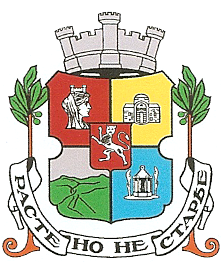 СТОЛИЧНА ОБЩИНА-РАЙОН „НОВИ ИСКЪР”гр. Нови Искър, ул. “Искърско дефиле” № 123, п.к. 1281, тел.: 991-72-30; 991-72-78; факс: 991 76 23 е-mail: info@novi-iskar.bgУТВЪРЖДАВАМ:ВЪЗЛОЖИТЕЛ: ……………………….КМЕТ НА РАЙОН „НОВИ ИСКЪР”ДАНИЕЛА РАЙЧЕВАДата: .........................................Д О К У М Е Н Т А Ц И Яза участие в открита процедура по реда на глава пета от ЗОПНови Искър, 2016г.СЪДЪРЖАНИЕ НА ДОКУМЕНТАЦИЯТА:РАЗДЕЛ І. Решение на Кмета на Столична община – район „Нови Искър” за откриване на процедурата за възлагане на обществена поръчка РАЗДЕЛ ІІ. Обявление за обществената поръчкаРАЗДЕЛ ІІІ. Пълно описание на обекта на обществената поръчка РАЗДЕЛ IV. Изисквания към участницитеРАЗДЕЛ V. Изисквания към съдържанието и обхвата на офертатаРАЗДЕЛ VІ. Условия и размер на гаранцията за участие и гаранцията за изпълнениеРАЗДЕЛ VІІ. Документация за участиеРАЗДЕЛ VIII. Разяснение и средства за комуникации. РАЗДЕЛ IХ. Отваряне, разглеждане, оценяване и класиране на офертите. Обявяване на решението на Възложителя.РАЗДЕЛ Х. Сключване на договор. Прекратяване на процедурата.РАЗДЕЛ ХI. Изчисляване на срокове.РАЗДЕЛ ХII. Техническа спецификацияРАЗДЕЛ ХIII. Критерии за оценка на офертитеРАЗДЕЛ ХIV. Приложения:ПРИЛОЖЕНИЕ № 1: Списък на документите, съдържащи се в офертата ПРИЛОЖЕНИЕ № 2: Оферта за участие, вкл. и посочване на ЕИК ПРИЛОЖЕНИЕ № 3: Декларация по чл. 47, ал. 9 от ЗОП ПРИЛОЖЕНИЕ № 4: Списък-декларация на договорите с предмет, сходен с предмета на настоящата поръчка, изпълнени от участника през последните 3 /три/ календарни годиниПРИЛОЖЕНИЕ № 5: Списък-декларация в всички транспортни средства на разположение на участника за срока на договораПРИЛОЖЕНИЕ № 6: Списък- декларация с всички складови помещения с хладилна техника или хладилни помещения на разположение на участника за срока на договора. ПРИЛОЖЕНИЕ № 7: Декларация по чл. 56, ал. 1, т. 6 от ЗОП ПРИЛОЖЕНИЕ № 8: Декларация по чл. 56, ал. 1, т. 8 от ЗОП ПРИЛОЖЕНИЕ № 9: Декларация за приемане на условията в проекта на договораПРИЛОЖЕНИЕ № 10: Декларация по чл. 4, ал. 7 и чл. 6, ал. 5 от ЗМИП ПРИЛОЖЕНИЕ № 11: Декларация по чл. 3, т. 8 и чл. 4 от Закона за икономическите и финансовите отношения с дружествата, регистрирани в юрисдикции с преференциялен данъчен режим, свързаните с тях лица и техните действителни собственици ПРИЛОЖЕНИЕ № 12: Проект на договор за обособена позиция №1 и 2ПРИЛОЖЕНИЕ № 13: Техническо предложение по чл. 56, ал. 1, т. 7 от ЗОППРИЛОЖЕНИЕ № 14: Ценово предложение по чл. 56, ал. 1, т. 10 от ЗОПДокументацията е достъпна в електронен вид на интернет страницата на Столична община – район „Нови Искър” www.novi-iskar.bgРАЗДЕЛ I. РЕШЕНИЕ НА КМЕТА НА СО – РАЙОН „НОВИ ИСКЪР” ЗА ОТКРИВАНЕ НА ПРОЦЕДУРАТА ЗА ВЪЗЛАГАНЕ НА ОБЩЕСТВЕНА ПОРЪЧКА.РАЗДЕЛ II. ОБЯВЛЕНИЕ ЗА ОБЩЕСТВЕНАТА ПОРЪЧКА.                                                                  РАЗДЕЛ ІII   ПЪЛНО ОПИСАНИЕ НА ПРЕДМЕТА НА ОБЩЕСТВЕНАТА ПОРЪЧКАТАОБЩА ИНФОРМАЦИЯВЪЗЛОЖИТЕЛВъзложител на настоящата процедура за избор на изпълнител на обществена поръчка, възлагана по реда на Закона за обществените поръчки (ЗОП) е Столична община – район „Нови Искър” с адрес: гр. Нови Искър 1281, ул. „Искърско дефиле” № 123, представлявана от Кмета Даниела Руменова Райчева. 1.2. ПРАВНО ОСНОВАНИЕ ЗА ОТКРИВАНЕ НА ПРОЦЕДУРАТА      	Процедурата за възлагане на обществена поръчка е открита на основание чл. 3, ал. 1, т. 1, чл. 7, т. 1, чл.14, ал.1, т.2 и във връзка с чл. 16, ал. 1, ал. 4 и ал. 8 и чл. 16 „г“ от Закона за обществените поръчки (ЗОП).   	Вид на процедурата – открита процедура.          1.3. РЕШЕНИЕТО на Кмета на район „Нови Искър“- СО- Възложител за откриване на процедурата за възлагане на обществена поръчка е неразделна част от документацията.             1.4. ОБЯВЛЕНИЕТО за възлагане на обществена поръчка е неразделна част от документацията.                                                             1.5. ПРОГНОЗНА СТОЙНОСТ НА ОБЩЕСТВЕНАТА ПОРЪЧКА Прогнозната стойност на обществената поръчка е 421001,98  лв. без включен ДДС.Прогнозна стойност по ОП 1 е 362668,64 лева без включен ДДС. Прогнозна стойност по ОП 2 е 58333,34 лева без включен ДДС.Настоящата обществена поръчка е разделена на следните обособени позиции::Обособена позиция №1 „Хранителни продукти извън списъка на произвежданите и доставяни стоки от специализирани предприятия или кооперации на хора с увреждания”Обособена позиция №2 „Хранителни продукти, включени в списъка на произвежданите и доставяни стоки от специализирани предприятия или кооперации на хора с увреждания”Прогнозните количества на обособените позиции са подробно изписани в раздел XII- Техническата спецификация на съответната обособена позиция, неразделна част от настоящата документация    	1.6. ПЪЛНО ОПИСАНИЕ НА ПРЕДМЕТА НА ОБЩЕСТВЕНАТА ПОРЪЧКАТАВъзложителят обявява открита процедура за възлагане на обществена поръчка с предмет: „Доставка на хранителни продукти за нуждите на детските заведения на територията на СО – район „Нови Искър”Настоящата обществена поръчка е разделена на следните обособени позиции::Обособена позиция №1 „Хранителни продукти извън списъка на произвежданите и доставяни стоки от специализирани предприятия или кооперации на хора с увреждания”Обособена позиция №2 „Хранителни продукти, включени в списъка на произвежданите и доставяни стоки от специализирани предприятия или кооперации на хора с увреждания”		1. 7. ОБЕКТ НА ОБЩЕСТВЕНАТА ПОРЪЧКА Е ДОСТАВКА С ПРЕДМЕТ:„Доставка на хранителни продукти за нуждите на детските заведения на територията на СО – район „Нови Искър”Тъй като част от стоките са включени в списъка по чл. 30 от Закона за интеграция на хората с увреждания, възложителят е отделил в обособена позиция тези стоки - № 2, които позиции са предназначени за изпълнение от специализирани предприятия или кооперации на хора с увреждания.		1.8. СРОК ЗА ИЗПЪЛНЕНИЕ НА ПОРЪЧКАТА: 24 месеца от сключване на договора за изпълнение на поръчката.       Срокът за изпълнение трябва да се потвърди в Техническото предложение за изпълнение на поръчката – Плик № 2.           1.9. МЯСТО ЗА ИЗПЪЛНЕНИЕ НА ПОРЪЧКАТА Периодични доставки на хранителни продукти следва да се извършват до изброените по-долу детски заведения, намиращи се на територията на СО– район „Нови Искър”. Доставката на основните групи хранителни продукти се изпълняват съгласно описанието, дадено по- долу.Доставките на хранителните продукти ще се извършват в две детски заведения:ОДЗ № 57 – гр.Нови Искър, кв. Курило, ул.”Беласица”№ 26 ЦДГ № 32–  с.Чепинци, ул.”Стара планина” № 1Примерен график за доставка:Заявка за доставка на хранителни продукти за предстоящата седмица да се подава в четвъртък до 14.00ч. на текущата седмица.		1.10. ИЗИСКВАНИЯ ЗА КАЧЕСТВО              Продуктите, използвани при изпълнение на доставката, трябва да отговарят на изискванията, посочени в Техническата спецификация и действащите европейски стандарти, отнасящи се до предмета на настоящата обществена поръчка.	РАЗДЕЛ IVИЗИСКВАНИЯ КЪМ УЧАСТНИЦИТЕНастоящата документация е има за цел да запознае участниците в процедурата с условията и да разясни условията и докумнетите, необходими за изготвяне на офертите.	1. ОБЩИ ИЗИСКВАНИЯ КЪМ УЧАСТНИЦИТЕ1.1. В процедурата за възлагане на обществената поръчка могат да участват български или чуждестранни физически или юридически лица, включително техни обединения, които отговарят на изискванията, регламентирани от Закона за обществени поръчки и обявените от Възложителя изисквания в настоящата документация и обявлението за обществената поръчка.          1.2. Участниците могат да представят оферта за една, за повече от една, или за всички обособени позиции.          1.3. Не се допуска представянето на варианти.         1.4. В случай, че участникът е обединение, се прилага разпоредбата на чл. 9 от ЗОП.1.5. Всеки участник в процедурата за възлагане на обществената поръчка е длъжен да заяви в офертата си, дали при изпълнението на поръчката ще използва подизпълнители, вида на доставките/услугите, които ще извършват и дела на тяхното участие.Участникът трябва да представи декларация за ползване на подизпълнител. С офертата си участниците могат без ограничение да предлагат ползването на подизпълнители.В случай, че участникът, на който се възложи изпълнението на обществената поръчка, използва подизпълнител/и се прилагат разпоредбите на раздел VІІ „Договор за подизпълнение“, глава ІІІ „Общи правила за възлагане на обществени поръчки“ на ЗОП /ДВ бр. 40 от 2014 г./.Участниците в процедурата следва да прегледат и да се съобразят с всички указания, образци, условия и изисквания, представени в документацията.               Разходите за изготвянето на офертите са за сметка на участниците в процедурата. Спрямо Възложителя участниците не могат да предявяват каквито и да било претенции за разходи,  направени от самите тях по подготовката и подаването на офертите им, независимо от резултата.	1.6. Определените от възложителя критерии за подбор се прилагат за участници, които са специализирани предприятия или кооперации на хора с увреждания, както и за обединения, в които участват само такива лица съгласно разпоредбите на чл. 16“г“ ал. 5 т.1 от ЗОП.В представянето на участника, което се съдържа в офертата, се включва декларация – свободен текст, с която се декларира дали участникът, съответно всеки от участниците в обединението, е вписан в регистъра на специализираните предприятия и кооперации на хора с увреждания, поддържан от Агенцията за хората с увреждания, или в еквивалентен регистър на държава – членка на Европейския съюз.В случаите, когато по обособена позиция 2 участват едно или повече специализирани предприятия или кооперации на хора с увреждания, които са вписани в регистъра на специализираните предприятия и кооперации на хора с увреждания и/или техни обединения, и офертите на тези лица отговарят на изискванията на възложителя, офертите на останалите участници не се разглеждат и оценяват.Когато участникът е посочил, че ще ползва подизпълнители, изискването за вписване в регистъра на специализираните предприятия и кооперации на хора с увреждания, поддържан от Агенцията за хората с увреждания, или в еквивалентен регистър се прилага и за посочените подизпълнители.  1.7.  Възложителят допуска до участие в процедурата участник, който:1.7.1.  не е осъден с влязла в сила присъда, освен ако е реабилитиран, за:а) престъпление против финансовата, данъчната или осигурителната система, включително изпиране на пари, по чл. 253 – 260 от Наказателния кодекс;б) подкуп по чл. 301 – 307 от Наказателния кодекс;в) участие в организирана престъпна група по чл. 321 и 321а от Наказателния кодекс;г) престъпление против собствеността по чл. 194 – 217 от Наказателния кодекс;д) престъпление против стопанството по чл. 219 – 252 от Наказателния кодекс.Участник – чуждестранно лице се допуска до участие, ако не е осъден с влязла в сила присъда, освен ако е реабилитиран, за някое от деянията по т. 1.7.1., съгласно законодателството в държавата, в което е установено лицето.1.7.2. не е обявен в несъстоятелност;1.7.3. не е в производство по ликвидация или не се намира в подобна процедура съгласно националните закони и подзаконови актове;1.7.4. няма задължения по смисъла на чл.162, ал.2, т.1 от Данъчно-осигурителния процесуален кодекс към държавата и към община, установено с влязъл в сила акт на компетентен орган, освен ако е допуснато разсрочване или отсрочване на задълженията, или има задължения за данъци или вноски за социалното осигуряване съгласно законодателството на държавата, в която участникът е установен;1.7.5. няма лица съгласно чл.47, ал.4 от ЗОП, които, да са свързани лица по смисъла на § 1, т. 23а от Допълнителните разпоредби на Закона за обществените поръчки с Възложителя или със служители на ръководна длъжност в неговата организация;1.7.6. не е сключил договор с лице по чл. 21 или 22 от Закона за предотвратяване и установяване на конфликт на интереси.При подаване на офертата за участие участникът удостоверява липсата на обстоятелствата, посочени по-горе, с декларации по чл. 47, ал. 9 от ЗОП, подписана от лицата по чл. 47, ал. 4 от ЗОП (Приложение № 3).При подписване на договора за обществена поръчка участникът, определен за изпълнител, е длъжен да представи документи от съответните компетентни органи за удостоверяване липсата на обстоятелствата по т. 1.7.1 – 1.7.4 или извлечение от съдебен регистър, или еквивалентен документ на съдебен или административен орган от държавата, в която е установен. Когато участникът предвижда участието на подизпълнители при изпълнение на поръчката, всеки от подизпълнителите трябва да отговаря на изискванията по т. 1.7.1 – 1.7.6, за което участникът трябва да приложи към офертата си за участие декларации от всеки посочен подизпълнител.Ако участникът бъде определен за изпълнител, той трябва да осигури представянето на документи от съответните компетентни органи за удостоверяване на липсата на обстоятелствата по т. 1.7.1 – 1.7.4  за всеки от подизпълнителите.Когато участник е чуждестранно лице и в съответната държава, в която лицето е установено, не се издават документи, еквивалентни на тези, които се издават на български физически или юридически лица за удостоверяване липсата на обстоятелствата по т. 1.7.1 – 1.7.4  или когато те не включват всички случаи по т. 1.7.1 – 1.7.4  участникът представя клетвена декларация, ако такава декларация има правно значение според закона на държавата, в която е установен. Когато клетвената декларация няма правно значение според съответния национален закон, участникът представя официално заявление, направено пред съдебен или административен орган, нотариус или компетентен професионален или търговски орган в държавата, в която участникът е установен.2. МИНИМАЛНИ ИЗИСКВАНИЯ за доказване на технически възможности и/или квалификация, на които трябва да отговарят участниците в обществената поръчка: 2.1. Участникът да е извършил доставки, еднакви или сходни с предмета на обществената поръчка, които да са изпълнени през последните три години, считано от датата на подаване на офертата. Участникът следва да има изпълнени минимум един /1/ договор за доставка еднакви или сходни с предмета на обществената поръчка.Това обстоятелство се доказва с представянето на декларация, съдържаща списък на изпълнените от участника  договори за доставка за последните три години  с посочване на стойностите, датите и получателите, заедно с доказателство за извършената доставка. Всеки договор, посочен в декларацията трябва да бъде придружен от удостоверение, издадено от получателя или от компетентен орган, или чрез посочване на публичен регистър, в който е публикувана информация за доставката. Възложителят си запазва правото да извършва проверки на предоставената информация. При констатиране на несъответствие, участникът се отстранява. 2.2. Да имат собствен или нает транспорт, удостоверен с разрешително за превоз на хранителни продукти.За хранителни продукти за които се изисква използването на хладилни автомобили трябва да имат издадено на името на участника „Удостоверение за регистрация на транспортното средство” от Областна дирекция по безопасност на храните (ОДБХ), за превоз на всички хранителни продукти от животински произход. Автомобилите, които ще се използват за превоз на хранителни продукти от неживотински произход (консерви, подправки, плодове, зеленчуци и др.) да са придружени с „Удостоверение за регистрация” на транспортното средство от ОДБХ. Минимални изисквания за позиция №1:  2 броя специализирани хладилни автомобили за транспорт на продукти от животински произход. Представят се заверени копия на талони за регистрация на МПС, договори за наем/лизинг /в случай, че МПС не са собственост на участника, удостоверения за регистрация на транспортно средство от БАБХ на името на кандидата.  2 броя автомобили за транспорт на продукти растителен произход. Представят се заверени копия на талони за регистрация на МПС, договори за наем/лизинг /в случай, че МПС не са собственост на участникаМинимални изисквания за позиция №2:  1 брой автомобил за транспорт на продукти растителен произход. Представят се заверено копие на талони за регистрация на МПС, договори за наем/лизинг /в случай, че МПС не са собственост на участника 	2.3. Участниците следва да притежават актуални удостоверения за регистрация по чл. 12 от ЗХ, издадени от компетентните органи, съгласно нормативните изисквания към момента на издаването им (РВМС, РИОКОЗ, ОБДХ, РЗИ) за търговия с храни, обхващащо групите храни, за които кандидатът участва;2.4 Участниците следва да притежават сертификати, издадени от акредитирани институции или агенции за управление на качеството, удостоверяващи съответствието на стандарти – минимални изисквания: Сертификат за внедрена и сертифицирана система за управление на качеството (СУК), съгласно изискванията на ISO 9001:2008 или еквивалент, и сертификат за въведена и сертифицирана система за управление на безопасността на храните (СУБХ), съгласно ISO 22000:2005 или еквивалент с област на приложение, обхващаща предмета на поръчката “СКЛАДИРАНЕ, ТРАНСПОРТ И ТЪРГОВИЯ НА ЕДРО НА ХРАНИТЕЛНИ ПРОДУКТИ”, в който да бъде вписана/и площадката/ите на които се извършва дейността, която да отговаря на адреса на удостоверенията за регистрация по чл. 12 от ЗХ. 2.5. Участниците следва да представят доказателства за ползване на най-малко една складова база. Заверени копия на акт за собственост или договор за наем съобразени със срока на поръчката. При участие на обединение, което не е юридическо лице, изискванията за технически възможности и/или квалификация се прилагат към  участниците, чрез които обединението доказва съответствието си с критериите за подбор по чл. 25, ал.2, т.6 от ЗОП. 3. ВЪЗЛОЖИТЕЛЯТ ОТСТРАНЯВА ОТ УЧАСТИЕ в процедурата участник:           3.1. който не отговаря на условията за участие, посочени в тази документация;           3.2. чиято оферта не отговаря на условията в тази документация;          3.3. при липса на някоя под позиция от съответната обособена позиция ценова и/или техническа оферта.           3.4. който не отговаря на обявените от Възложителя минимални изисквания за доказване на технически възможности. 3.5. за когото по реда на чл. 68, ал. 11 от ЗОП е установено, че е представил невярна информация за доказване на съответствието му с обявените от възложителя критерии за подбор.             3.6. който не е представил някой от документите в Плик № 1 „Документи за подбор“, като се посочва обособената/ите позиция/ии, за която/ито се участва, съгласно изискванията на тази документация в срока, определен в чл. 68, ал. 9 от Закона за обществените поръчки;             3.7. който не е представил предложение за изпълнение на поръчката в отделен запечатан непрозрачен плик с надпис Плик № 2 – „Предложение за изпълнение на поръчка“ , като се посочва обособената/ите позиция/ии, за която/ито се участва, и не го е представил в плика с офертата;          3.8. който е предложил ценова оферта, за отделната обособена позиция, която не е представена в отделен запечатан непрозрачен плик с надпис Плик № 3 – „Предлагана цена“, като се посочва обособената/ите позиция/ии, за която/ито се участва;         3.9. който е посочил някъде в офертата си, извън плик № 3 с наименование „Предлагана цена”, елементи, свързани с предлаганата цена (или части от нея);         3.10. В случай, че офертата е постъпила след изтичане на крайния срок за подаване на оферти или в незапечатан или скъсан плик, тя не се приема за участие в процедурата и Възложителят я връща незабавно на участника, като тези обстоятелства се отбелязват в деловодния регистър.Участникът ще бъде отстранен от участие в процедурата за възлагане на настоящата обществена поръчка, ако в офертата си е поставил условия и изисквания, които не отговарят на обявените в документацията или е представил повече от една оферта, или е представил оферта с варианти, или е представил самостоятелна оферта, въпреки че е дал съгласието си да бъде включен в оферта на друг участник като подизпълнител, и/или като лице, участващо в обединение, или в ценовото си предложение е превишил прогнозната стойностна поръчката.РАЗДЕЛ V ИЗИСКВАНИЯ КЪМ СЪДЪРЖАНИЕТО И ОБХВАТА НА ОФЕРТАТА1. ПОДГОТОВКА НА ОФЕРТАТА. ОБЩИ ПОЛОЖЕНИЯЗа участие в процедурата, участникът следва да представи оферта, изготвена при условията и изискванията на настоящите указания и документацията за участие. Участниците могат да представят оферта за една, няколко или всички  обособени позиции по техен избор. Кандидатства се за цяла обособена позиция с всички под позиции в нея. Представянето на оферта задължава участника да приеме напълно всички изисквания и условия, посочени в тази документация, при спазване изискванията на ЗОП. Поставянето от страна на участника на условия и изисквания, които не отговарят на обявените в документацията, води до отстраняване на този участник от участие в процедурата.Офертата се подписва от представляващия участника или от надлежно упълномощено/и лице/а, като в офертата се прилага пълномощното от представляващия участника (с изключение на изискуемите документи, които обективизират лично изявление на конкретно лице/ а  - представляващ/ и участника, и не могат да се подпишат и представят от пълномощник).Офертата се изготвя и подава на български език. Когато участникът в поръчката е чуждестранно юридическо лице или обединение на чуждестранни юридически лица, документите, които са представени на чужд език се представят и в превод на български, а документът по чл. 56, ал.1, т.1 от ЗОП се представят в официален превод на български език.Когато за някои от посочените документи е определено, че може да се представят чрез «заверено от участника копие», за такъв документ се счита този, при който върху копието на документа представляващият участника е поставил гриф «Вярно с оригинала», собственоръчен подпис със син цвят под заверката и свеж печат. Представените образци в документацията за участие и условията, описани в тях, са задължителни за участниците. 2. ИЗИСКВАНИЯ ПРИ ИЗГОТВЯНЕ И ПРЕДСТАВЯНЕ НА ОФЕРТИТЕ2.1. Място и срок за подаване на офертиЖелаещите да участват в процедурата за възлагане на обществената поръчка подават лично или чрез упълномощено лице офертите си в деловодството на район „Нови Искър“- СО, гр. Нови Искър, ул. „Искърско дефиле“ № 123, всеки работен ден от 08:30 часа до 17:00 ч., най-късно до часа и датата, посочени в обявлението за обществената поръчка.Ако участникът изпраща офертата чрез препоръчана поща или куриерска служба, разходите са за негова сметка. В този случай той следва да изпрати офертата така, че да обезпечи нейното пристигане на посочения от Възложителя адрес преди изтичане на срока за подаване на офертите. Рискът от забава или загубване на офертата е за участника. Възложителят не се ангажира да съдейства за пристигането на офертата на адреса и в срока определен от него. Участникът не може да иска от Възложителя съдействия като: митническо освобождаване на пратка; получаване чрез поискване от пощенски клон; взаимодействия с куриери или други.Офертите се подават в запечатан, непрозрачен, с ненарушена цялост плик  с надпис:До Кмета на район „Нови Искър“- СО „Оферта за участие в обществена поръчка, с предмет: „Доставка на хранителни продукти за нуждите на детските заведения на територията на СО – район „Нови Искър”, по Обособена позиция №..............Наименование, адрес, телефон и по възможност факс и електронен адрес на участника. Изписана обособената позиция, за която/които участникът участва.Забележка: Участникът може да представя оферта за една или повече обособени позиции.До изтичане на срока за получаване на оферти всеки участник може да промени, допълни или оттегли офертата си. Оттеглянето на офертата прекратява по-нататъшното участие на участника в процедурата. Допълнението и промяната на офертата трябва да отговарят на изискванията и условията за представяне на първоначалната оферта. 2.2. Приемане на оферти / връщане на офертиПри подаване на офертата и приемането й върху плика се отбелязва входящ номер, дата и час на постъпване и посочените данни се отбелязват във входящ регистър, за което на приносителя се издава документ.Оферти, които са представени след крайния срок за получаване или в незапечатан, прозрачен или скъсан плик, се връщат на подателя незабавно. Получените оферти се съхраняват в деловодството на район „Нови Искър“- СО до деня, определен за отваряне на офертите.2.3. Срок на валидност на офертитеСрокът на валидност на офертите не може да бъде по-кратък от 90 календарни дни, считано от крайния срок за получаване на офертите.Срокът на валидност на офертите е времето, през което участниците са обвързани с условията на представените от тях оферти. Възложителят може да изиска от класираните участници да удължат срока на валидност на офертите си до момента на сключване на договора за обществената поръчка.Ако участникът представи оферта с по-кратък срок на валидност или при следващо поискване от Възложителя откаже да удължи срока на валидност на офертата си, това ще доведе до отстраняването му от участие в процедурата.Оферта с по-кратък срок на валидност ще бъде отхвърлена от Възложителя като несъответстваща на изискванията.3. СЪДЪРЖАНИЕ НА ОФЕРТАТАВсяка оферта трябва да съдържа три отделни запечатани, непрозрачни и надписани плика, поставени в един общ запечатан, непрозрачен и надписан плик, както следва:Плик №1 с надпис: „Документи за подбор”. В него се поставят документите, изискани от Възложителя, съгласно чл. 56, ал. 1, т. 1 -6, т. 8 и т. 12 - 14 от ЗОП, отнасящи се до критериите за подбор на участниците, съобразно указанията на Възложителя. Плик № 2 с надпис: „Предложение за изпълнение на поръчката”. В него се поставят документите по чл. 56, ал. 1, т. 7 от ЗОП, свързани с изпълнението на поръчката. Плик № 3 с надпис: „Предлагана цена”.  В плика се поставя ценовата оферта на участника съгласно чл. 56, ал. 1, т. 10 от ЗОП, изготвена по образеца от настоящата документация. 3.1. Необходими документи3.1.1. Съдържание на плик № 1 с надпис „Документи за подбор”. В плик № 1 се поставят следните документи, съдържащи доказателства за съответствието на участника с изискванията на чл. 56, ал. 1, т. 1 -6, т. 8 и т. 12-14 от ЗОП и с изискванията на Възложителя 3.1.1.1. Списък на документите, съдържащи се в офертата, подписан от участника- Приложение № 1. В списъка участникът следва да опише всички представени от него документи (задължителни и други по преценка на участника), включително документи относно лицата, представляващи участника, и относно подизпълнителите, ако такива се предвиждат. Списъкът на документите следва да се постави в началото на документите. Всеки лист, съдържащ се в плика, задължително следва да бъде номериран и подреден съгласно списъка;3.1.1.2.  Оферта за участие- по образец – Приложение № 2 ; включително и посочване на единен идентификационен код, съгласно чл. 23 от Закона за търговския регистър, БУЛСТАТ или друга идентифицираща информация в съответствие със законодателството на държавата, в която участникът е установен. Както и адрес, включително електронен, за кореспонденция при провеждане на процедурата- Приложение № 2 (образец). Когато участникът в процедура е чуждестранно физическо или юридическо лице или техни обединения, документът за регистрация трябва да е издаден от компетентния орган в страната, в която участникът е установен, и да се представи в официален превод на български език. ”Официален превод”, съобразно разпоредбата на §1, т.16а от Допълнителната разпоредба на ЗОП е «превод, извършен от преводач, който е вписан в списък на лице, което има сключен договор с Министерството на външните работи за извършване на официални преводи”.Физическите лица, участници в процедурата или включени в състава на обединения, представят заверено от участника копие от документ за самоличност. Ако тези физически лица са чуждестранни граждани, документът се представя и в официален превод. 3.1.1.3. Пълномощно на лицето, упълномощено да представлява участника в процедурата (когато участникът не се представлява от лицата, които имат право на това, съгласно документите му за регистрация). 3.1.1.4. При участници обединения – заверено копие на договора за обединение, а когато в договора не е посочено лицето, което представлява участниците в  обединението – документ, подписан от лицата в обединението, в който се посочва представляващия. 3.1.1.5. Декларация по чл. 47, ал. 9 от ЗОП, попълнена по образец, - Приложение № 3 (оригинал). В случай, че участникът е юридическо лице, декларацията се подписва задължително от лицата, посочени в чл. 47, ал. 4 от ЗОП.В случай, че участникът е обединение, декларация се представя за всяко физическо или юридическо лице, включено в обединението, съобразно чл. 56, ал. 3, т. 1 от ЗОП.Когато деклараторът е чуждестранен гражданин, декларацията/ите, които са на чужд език се представя и в превод на български език.Когато участникът предвижда участие на подизпълнители, документът се представя за всеки един от тях, съобразно  чл. 47, ал. 8 от ЗОП.3.1.1.6. Доказателства за икономически и финансови възможности, съгласно чл. 50, ал. 1 от ЗОП:3.1.1.6.1. Заверени копия от годишните финансови отчети за последните 3 /три/ финансови години /2015, 2014 и 2013г./, в зависимост от датата, на която участника е учреден или е започнал дейността си. Представянето на отчети за приходите и разходите и баланси не се изисква, когато същите са публикувани в Търговски регистър на Агенцията по вписвания. В последния случай съответното обстоятелство следва да бъде изрично посочено от участника. Когато публикуването на финансовите отчети се изисква от законодателството на държавата, в която те са установени, данните могат да се ползват от публикацията. В случай, че публикуването на съответните документи не се изисква от законодателството на държавата, в която участикът е установен, необходимо е да се представят еквивалентни документи, доказващи финансовото му състояние.За физически лица: Официални документи /в оригинал или в заверено копие/, удостоверяващи дохода на физическото лице за всяка от предходните 3 приключени финансови години /2015, 2014 и 2013г./, в зависимост от датата, на която участника е учреден или е започнал дейността си, за съответната обособена позиция.3.1.1.7. Доказателства за техническите възможности и/или квалификация на  участника, съгласно чл. 51, ал. 1 от ЗОП:3.1.1.7.1. Списък- декларация на договорите с предмет, сходен с предмета на настоящата поръчка, изпълнени от участника през последните 3 календарни години, считано от датата, определена като краен срок за представяне на офертите, за доставка на стоки, които са еднакви или сходни с предмета на обществената поръчка  – по  образец Приложение № 4 (оригинал).   Участникът следва да има изпълнени минимум 1 договор за доставки  еднакви или сходни с предмета на обществената поръчка .Всеки договор, посочен в декларацията трябва да бъде придружен от удостоверение, издадено от получателя или от компетентен орган, или чрез посочване на публичен регистър, в който е публикувана информация за доставката. Възложителят си запазва правото да извършва проверки на предоставената информация. При констатиране на несъответствие, участникът се отстранява.        3.1.1.7.2. Валиден сертификат за внедрена система за  управление на качеството  ISO 9001:2008 или еквивалент с обхват “СКЛАДИРАНЕ, ТРАНСПОРТ И ТЪРГОВИЯ НА ЕДРО НА ХРАНИТЕЛНИ ПРОДУКТИ”, издаден на името на участника от акредитирано лице за управление на качеството - заверено от участника копие.       3.1.1.7.3.Валиден сертификат ISO 22000:2005 “Система за управление на безопасността на храните“ или еквивалент с обхват “СКЛАДИРАНЕ, ТРАНСПОРТ И ТЪРГОВИЯ НА ЕДРО НА ХРАНИТЕЛНИ ПРОДУКТИ”, издаден на името на участника от акредитирано лице - заверено от участника копие.	Сертификатите трябва да бъдат валидни към датата на представяне на офертите и издадени от независими лица, които са акредитирани по съответната серия европейски стандарти от Изпълнителна агенция „Българска служба за акредитация“ или от друг национален орган за акредитация, който е страна по Многостранното споразумение за взаимно признаване на Европейската организация за акредитация, за съответната област или да отговарят на изискванията за признаване съгласно чл.5а, ал. 2 от Закона за националната акредитация на органи за оценяване на съответствието.            3.1.1.7.4. Списък - декларация с всички транспортни средства, които ще бъдат на разположение на участника за срока на договора- Приложение № 5 (оригинал).  Към декларацията се прилагат копия на регистрационни талони, удостоверяващи собствеността и общата товароносимост на специализираните превозни средства, както и валидни разрешителни за превоза на името на участника съгласно изискванията на ОДБХ. В случай, че транспортните средства не са собствени, се прилага договор за наем, в който да е удостоверено, че те ще са на разположение на участника за срока на поръчката. Хладилните автомобили трябва да имат издадено на името на участника „Удостоверение за регистрация на транспортното средство” от ОДБХ /за превоз на всички хранителни продукти от животински произход/. 3.1.1.7.5. Удостоверение за регистрация по чл.12 от Закона за храните - заверено от участника копие.          3.1.1.7.6. Списък - декларация с всички складови помещения с хладилна техника или хладилни помещения, които са на разположение на участника за срока на договора- Приложение № 6 (оригинал).; Към декларацията се прилагат валидни санитарни разрешителни, съгласно изискванията на ОДБХ – „Удостоверение за регистрация” от ОДБХ на името на участника и документи, удостоверяващи собствеността на съответния обект. В случай, че складовите помещения с хладилна техника или хладилните помещения не са собствени, се прилага договор за наем, в който да е удостоверено, че те ще са на разположение за срока на поръчката.3.1.1.8. Декларация по чл. 56, ал. 1, т. 6 от ЗОП (Приложение №7)- за липса на свързаност с друг участник или кандидат в съответствие с чл. 55, ал. 7 от ЗОП както и за липса на обстоятелство по чл. 8, ал. 8, т. 2 от ЗОП.3.1.1.9. Декларация по чл. 56, ал. 1, т. 8 от ЗОП (Приложение №8) за използване/ неизползване на подизпълнители и списък с имената им, с посочване на вида на работите, които ще извършват и дела на тяхното участие. 3.1.1.10. Документ за внесена гаранция за участие – екземпляр на вносната бележка или оригинал на банковата гаранция за участие 3.1.1.11. Декларация по чл.56, ал.1 т.12 от ЗОП за приемане на условията в проекта на договора – по образец (Приложение № 9).3.1.1.12. Декларация по чл.4, ал.7 и чл.6, ал.5 от ЗМИП (Приложение № 10);3.1.1.13. Декларация по чл.3, т.8 и чл.4 от Закона за икономическите и финансовите отношения с дружествата, регистрирани в юрисдикции с преференциален данъчен режим, свързаните с тях лица и техните действителни собственици (Приложение № 11);Документите в плик № 1 се представят в оригинал или заверено от участника копие. Всички декларации се представят в оригинал и се подписват по реда и от лицата, посочени в настоящите указания.3.1.2. Съдържание на плик № 2 с надпис „Предложение за изпълнение на поръчката”.  3.1.2.1. Техническо предложение, съгласно чл. 56, ал. 1, т. 7 от ЗОП – трябва да бъде изготвена съобразно образеца – по образец (Приложение № 13) при съблюдаване на пълното описание на обекта на поръчката и техническото задание, изискванията към офертата и условията за изпълнение на поръчката – документи и образци, поставени в ПЛИК «№2». Техническото предложение включва:Мерки за управление на идентифицираните от възложителя рискове в съответствие с изискванията, заложени в Техническата спецификацияПо този показател участниците предлагат мерки за управление на идентифицираните от възложителя рискове, оказващи влияние върху изпълнението на договора, както и на предложените мерки за намаляване на влиянието на рисковете или ограничаването им. участниците трябва да определят начин/и за преодоляване на рисковете или за тяхното минимизиране и да опишат потенциалните предпоставки (допускания) за успешното изпълнение на договора. Освен това участниците следва да обяснят определените потенциални рискове, които могат да окажат влияние върху изпълнението на договора, да представят вероятните потенциални рискове, съобразени с направените допускания, както и да предложат стратегия (адекватни мерки) за управление на рисковете и това как предлагат да действат при всеки един възможен риск с цел влиянието му да бъде ограничено или въобще да не настъпи. При изработването на тази част от техническото предложение следва да се има предвид, че на управление подлежат рискове, чието настъпване зависи от участника. Важно и съществено за възложителя при предложенията относно рисковете и предпоставките е да се обхванат конкретните, посочени от възложителя потенциални рискове, свързани с предмета на настоящата поръчка, а не рискове по принцип.*Подават се толкова плика № 2, по колкото обособени позиции се участва, с надпис „Предложение за изпълнение на ОП № .. „ на съответната обособена позиция,  като всички се поставят в един общ плик,  който следва да бъде надписан с данните на участника – и опис на всички позиции за които  участва. Ако офертата се подава само за една обособена позиция, тогава се подава само един плик 2 самостоятелно.3.1.3. Съдържание на плик № 3 с надпис „Предлагана цена”. В третия запечатан, непрозрачен плик № 3 участникът следва да представи задължително ценовото си предложение, съгласно чл. 56, ал. 1, т. 10 от ЗОП, попълнено по образец (Приложение № 14) – цена с включен процент отстъпка/надценка от Базовата цена – обявена в периодичния бюлетин на “САПИ” ООД в рамките на 5 % /пет процента/. Отстъпката от Базовата цена – обявена в периодичния бюлетин на “САПИ” ООД може да бъде различна за отделните обособени позиции /ако участникът участва по повече от една обособена позиция/, но трябва да е еднаква и се отнася за всички подпозиции от съответната обособена позиция. В цената трябва да се включат всички разходи по доставката до местата за изпълнение на  поръчката.  Ценовото предложение / Образец-Приложение № 14/ трябва да бъде подписано и подпечатано от участника или от упълномощено от него лице. Участникът съставя офертата си въз основа на посочените в настоящата документацията за участие технически изисквания. Участникът е единствено отговорен за евентуално допуснати грешки или пропуски в изчисленията на предложените от него цени.     Извън плика с надпис „Предлагана цена” не трябва да е посочена никаква информация относно цената.Участници, които по какъвто и да е начин са включили някъде в офертата си извън плика „Предлагана цена” елементи, свързани с предлаганата цена /или части от нея/, ще бъдат отстранени от участие в процедурата.*Подават се толкова плика № 3, по колкото обособени позиции от спецификацията се участва, с надпис „Предлагана цена” по ОП  № ....на съответната обособена позиция,  като всички се поставят в един общ плик,  който следва да бъде надписан с данните на кандидата– и опис на всички позиции за които кандидата участва. Ако офертата се подава само за една обособена позиция, тогава се подава само един плик 3 самостоятелно.РАЗДЕЛ VIУСЛОВИЯ И РАЗМЕР НА ГАРАНЦИЯТА ЗА УЧАСТИЕ И ГАРАНЦИЯТА ЗА ИЗПЪЛНЕНИЕ1. Гаранция за участие. Форма на гаранцията за участие. Размер на гаранцията за участие. 1. Гаранциите се представят в една от следните форми:а) депозит на парична сума по сметка на Възложителя;б) банкова гаранция в полза на Възложителя.Участникът сам избира формата на гаранцията за участие.Когато участник в процедурата е обединение, което не е юридическо лице, всеки от участниците в обединението може да бъде наредител по банковата гаранция, съответно вносител на сумата по гаранцията.При избор на гаранция за участие - парична сума, то тя следва да се внесе по банков път по следната сметка: IBAN: BG 63 SOMB 9130 33 2490 4501, BIC: SOMBBGSF, „Общинска банка” АД, адрес: София 1000, ул. „Денкоглу” № 28Ако участникът избере да представи гаранцията за участие под формата на «парична сума», платена по банков път, документът, удостоверяващ платената гаранция, следва да бъде заверен с подпис и печат от съответната банка и да се представи в оригинал. Ако участникът е превел парите по електронен път (електронно банкиране), той следва да завери съответния документ с неговия подпис и печат. В гаранцията за участие следва да бъде посочен предмета на поръчката и обособената позиция, за който участникът кандидатства. Гаранцията за участие е в размер на 1% от прогнозната стойност за съответната позиция.Гаранция по ОП 1: 3626,69лв. без ДДСГаранция по ОП2: 583,33 лв. без ДДСВ случай, че участникът представя банкова гаранция, то същата трябва да бъде неотменима и безусловна, с възможност да се усвои изцяло или на части. Същата следва да съдържа задължение на банката-гарант да извърши безотказно и безусловно плащане при първо писмено искане на възложителя, подписано от възложителя или упълномощено от него длъжностно лице. Валидността на гаранцията за участие следва да бъде не по-малко от 30 календарни дни след изтичане на срока на валидност на офертата. Банковите разходи по откриването на гаранциите са за сметка на участниците. Разходите по евентуалното им усвояване - за сметка на възложителя. Участникът трябва да предвиди и заплати своите такси по откриване и обслужване на гаранцията така, че размерът й да не бъде по-малък от определения в настоящата поръчка. Задържането и освобождаването на гаранцията за участие става при условията и по реда на чл. 61 и чл. 62 от ЗОП.Гаранцията за участие в процедурата се задържа в следните случаи:Възложителят има право да задържи гаранцията за участие до решаване на спора, когато участникът в процедура за възлагане на обществена поръчка обжалва решението за определяне на изпълнител;Възложителят има право да усвои гаранцията за участие независимо от нейната форма, когато участникът:оттегли офертата си след изтичането на срока за получаване на оферти;е определен за изпълнител, но не изпълни задължението си да сключи договор за обществена поръчка. Гаранциите за участие се освобождават, както следва:на отстранените участници – в срок 5 работни дни след изтичането на срока за обжалване на решението на възложителя за предварителен подбор, съответно за определяне на изпълнител;класираните на първо и второ място участници – след сключването на договор за обществена поръчка;на останалите класирани участници – в срок пет работни дни след изтичане на срока за обжалване на решението за определяне на изпълнител; при прекратяване на процедурата гаранциите на всички участници се освобождават в срок пет работни дни след изтичане на срока за обжалване на решението за прекратяване.Възложителят освобождава гаранциите без да дължи лихви за периода, през който средствата законно са престояли при него.Участниците, които не са представили документ за гаранция или са представили гаранция, която не отговаря на изискванията, ще бъдат отстранени от участие в откритата процедура за възлагане на обществената поръчка.2. Гаранция за изпълнениеЗадължение за представяне на гаранция за изпълнение възниква само за участника, определен за изпълнител на обществената поръчка.Гаранцията за изпълнение има обезпечителна и обезщетителна функция: от една страна, цели да стимулира изпълнителя към точно и качествено изпълнение на задълженията му по договора за обществена поръчка, а от друга страна - да послужи като обезщетение при недобросъвестно поведение от негова страна.Гаранцията за изпълнение е в размер на 2 % (две на сто) от стойността на договора без ДДС.  Гаранциите се представят в една от следните форми:  депозит на парична сума по сметка на Възложителя или банкова гаранция в полза на Възложителя. Участникът сам избира формата на гаранцията за изпълнение.Когато участник в процедурата е обединение, което не е юридическо лице, всеки от участниците в обединението може да бъде наредител по банковата гаранция, съответно вносител на сумата по гаранцията.Участникът, определен за изпълнител на обществената поръчка, представя банковата гаранция или платежния документ за внесената по банков път гаранция за изпълнение на договора при неговото сключване.IBAN: BG 63 SOMB 9130 33 2490 4501, BIC: SOMBBGSF, „Общинска банка” АД, адрес: София 1000, ул. „Денкоглу” № 28Ако участникът, определен за изпълнител, избере да представи гаранцията за изпълнение под формата на «парична сума», платена по банков път, документът, удостоверяващ платената гаранция, следва да бъде заверен с подпис и печат от съответната банка и да се представи в оригинал. В случай че участникът е превел парите по електронен път (електронно банкиране), той следва да завери съответния документ с подпис и печат.Когато участникът избере гаранцията за изпълнение да бъде банкова гаранция, тогава в нея трябва да бъде изрично записано, че тя е безусловна и неотменима, че е в полза на възложителя и че е със срок на валидност – най-малко 30 (тридесет) дни след изтичане на срока за изпълнение на договора. При представяне на гаранция в платежното нареждане или в банковата гаранция изрично се посочва договора, за който се представя гаранцията.Когато участник в процедурата е обединение от правни субекти, което не е юридическо лице, в документа за внесена гаранция или банковата гаранция следва да е отразено, че тя се внася от цялото обединение и ползва всички участници в обединението, а не само идентификация на единия от тях.Задържане и освобождаване на гаранцията за изпълнениеУсловията и сроковете за задържане или освобождаване на гаранцията за изпълнение, се уреждат с договора за възлагане на обществената поръчка между възложителя и изпълнителя.Договорът за възлагане на обществената поръчка не се сключва преди спечелилият участник да представи гаранция за изпълнение.Възложителят освобождава гаранцията за изпълнение, без да дължи лихви за периода, през който средствата законно са престояли при него.РАЗДЕЛ VIIДОКУМЕНТАЦИЯ ЗА УЧАСТИЕ Електронен достъп  до документацията за участие.На основание чл. 64, ал. 3 от ЗОП, от датата на публикуването на  обявлението се предоставя пълен достъп по електронен път до документацията за участие в процедурата на  следния  интернет адрес на Възложителя- Профил на купувача: www.novi-iskar.bgРАЗДЕЛ VIII                            РАЗЯСНЕНИЯ И СРЕДСТВА ЗА КОМУНИКАЦИЯ1. РазясненияДо десет дни преди изтичането на крайния срок за получаване на офертите всяко лице може да поиска писмено от Възложителя разяснения по документацията. Възложителят е длъжен да отговори и да изпрати разяснението в 4-дневен срок от получаване на искането.  В случай че от предоставяне на разяснението от Възложителя до крайния срок за получаване на оферти за участие остават по-малко от 6 дни, Възложителят е длъжен да удължи срока за получаване на оферти. Възложителят адресира разяснението до всички заинтересовани лица, без да отбелязва в отговора лицето, което е направило запитването. Разяснението се публикува на интернет-страницата www.novi-iskar.bg   Профил на купувача“.2. Средства за комуникация2.1. Всички комуникации между възложителя и участниците, свързани с настоящата процедура, се извършват на български език и в писмена форма. Обменът на информация между Възложителя и участника може да се извършва по пощата с обратна разписка, по факс, или  по електронен път, при условията и по реда на Закона за електронния документ и електронния подпис, или чрез комбинация от тези средства по избор на Възложителя. 	 За получено ще се счита уведомление, което е получено лично на посочения от участника адрес за кореспонденция или номер на факс, или за което е получено писмено потвърждение на електронната поща на Възложителя. 2.2. При изпращане на информация по факс участниците са длъжни да настроят факс апарата по начин, който позволява на Възложителя да получи:а) номера, от който постъпва информацията;б) дата и час на изпращане. 2.3. Решенията на Възложителя, за които той е длъжен да уведоми кандидатите или участниците и документите, които се прилагат към тях се връчват лично срещу подпис или се изпращат с препоръчано писмо с обратна разписка, по факс, или  по електронен път, при условията и по реда на Закона за електронния документ и електронния подпис.За получено ще се счита решение, което е получено лично на посочения от участника адрес за кореспонденция или номер на факс, или за което е получено писмено потвърждение на електронната поща на Възложителя. РАЗДЕЛ IX  ОТВАРЯНЕ, РАЗГЛЕЖДАНЕ, ОЦЕНЯВАНЕ И КЛАСИРАНЕ НА ОФЕРТИТЕ.                    ОБЯВЯВАНЕ НА РЕШЕНИЕТО НА ВЪЗЛОЖИТЕЛЯ. 1. Отварянето на офертите е публично и на него могат да присъстват участниците в процедурата или техни упълномощени представители, както и представители на средствата за масово осведомяване и други лица. Представителите на участниците трябва да са упълномощени писмено. Те се допускат след удостоверяване на самоличността им и представяне на съответните пълномощни. Присъстващите представители вписват имената си и се подписват в изготвен от комисията списък, удостоверяващ тяхното присъствие. 2. Комисията за разглеждане, оценяване и класиране на офертите се назначава от Възложителя след изтичане на срока за получаване на офертите и се обявява в деня, определен за отваряне на офертите. След получаване на списъка с участниците, както и на всеки етап от процедурата, когато настъпи или бъде установена промяна в декларираните обстоятелства, членовете на комисията и консултантите (ако има такива) представят декларации за обстоятелствата по чл. 35, ал. 1 от ЗОП и за спазване на изискванията по чл. 35, ал. 2 от ЗОП.3. Отварянето на офертите ще се извърши в часа и деня, посочени в обявлението за откриване на обществената поръчка в сградата на район „Нови Искър“- СО, ул. „Искърско дефиле“ № 123.4. Председателят на комисията отваря последователно офертите на участниците по реда на получаването им и проверява наличието в големия плик на три отделни запечатани плика, надписани както следва: върху плик № 1 – „Документи за подбор”, върху плик № 2 – „Предложение за изпълнение на поръчката” и върху плик № 3 – „Предлагана цена”. 5. Съгласно чл. 68, ал. 4 от ЗОП - най-малко трима от членовете на комисията  подписват плик № 3 и предлагат по един представител от присъстващите участници да подпишат пликовете на останалите участници. 6. Съгласно чл. 68, ал. 5 от ЗОП, в присъствието на лицата по ал. 3 комисията отваря плик № 2 и най-малко трима от членовете й подписват всички документи, съдържащи се в него. Комисията предлага по един представител от присъстващите участници да подпише документите в плик № 2 на останалите участници. 7. Комисията след това отваря плик № 1, оповестява документите и информацията, които той съдържа, и проверява съответствието със списъка по чл. 56, ал. 1, т. 14 от ЗОП.8. След извършване на действията, описани по-горе, приключва публичната част от заседанието на комисията. 9. Когато установи липса на документи и/или несъответствие с критериите за подбор, и/или друга нередовност, включително фактическа грешка, комисията ги посочва в съставения от нея протокол и изпраща протокола на всички участници в деня на публикуването му в профила на купувача.10. Срокът за представяне  на съответните документи е 5 работни дни, считано от датата на получаване на протокола.11. Участниците представят на комисията съответните документи в срока по т.10 и може в съответствие с изискванията на възложителя, посочени в обявлението да замени представените документи, или да представи нови, с което смята, че ще удовлетвори поставените от възложителя критерии за подбор. Забележка: Когато е установена липса на документи и/или несъответствие с критериите за подбор, участникът може в съответствие с изискванията на Възложителя, посочени в обявлението, да замени представени документи или да представи нови, с които смята, че ще удовлетвори поставените от Възложителя критерии за подбор.12. След изтичането на срока по т. 10 комисията проверява съответствието на документите в плик № 1, включително допълнително представените, с изискванията за подбор, поставени от възложителя. Комисията не разглежда документите в плик № 2, както и не отваря плик № 3 на участниците, които не отговарят на изискванията за подбор.13. Комисията разглежда предложенията на участниците, поставени в плик № 2, за установяване на съответствието им с изискванията на Възложителя. 14. При отварянето на ценовите оферти се спазват изискванията на чл. 69а от ЗОП. 15. Комисията разглежда допуснатите оферти и ги оценява при спазване на изискванията на Закона за обществените поръчки, Правилника за прилагане на Закона за обществените поръчки.16. Комисията може по всяко време да проверява заявените от участниците данни, да изисква от тях разяснения, както и допълнителни доказателства за данни, представени в пликове № 2 и № 3. Тази възможност не може да се използва за промяна на техническото и ценовото предложение на участниците. 17. В случай, че офертата на участник съдържа предложение с числово изражение, което подлежи на оценяване и е с 20 на сто по-благоприятно от средната стойност на съответните предложения в останалите оферти, комисията ще изиска от него подробна писмена обосновка за начина на неговото образуване. Комисията определя разумен срок за представяне на обосновката, който не може да бъде по-кратък от 3 (три) работни дни от получаване на искането за това.При непредставяне на обосновката в срок или при преценка на комисията, че  посочените в обосновката обстоятелства не са обективни, предлага участника за отстраняване от процедурата.Комисията може да приеме писмената обосновка и да не отстрани офертата, когато са посочени обективни обстоятелства, свързани с:оригинално решение за изпълнение на обществената поръчка;предложеното техническо решение;наличието на изключително благоприятни условия за участника;икономичност при изпълнение на обществената поръчка;получаване на държавна помощ.18. Комисията класира участниците въз основа на резултатите, получени при разглеждане на офертите. РАЗДЕЛ Х           СКЛЮЧВАНЕ НА ДОГОВОР, ПРЕКРАТЯВАНЕ НА ПРОЦЕДУРАТА1. Възложителят ще сключи договор /Приложение 12/ за изпълнение на обществената поръчка по реда на чл. 74 от ЗОП.2. Плащанията ще бъдат извършени в български левове по банков път.3. При ползване на подизпълнител/и се прилагат разпоредбите на Част втора, Раздел VII „Договор за подизпълнение“ от ЗОП.4. Възложителят прекратява процедурата за възлагане на обществената поръчка при наличие на някое от обстоятелствата по чл. 39, ал. 1 от Закона за обществените поръчки.5. Финансови условия 5.1.Базовата цена – обявена в периодичния бюлетин на “САПИ” ООД към последно число на предходния месец ще се актуализира всеки месец за всички хранителни продукти.5.2.Предложеният процент надценка/отстъпка от определения участник за изпълнител на поръчката ще се запази постоянен при последващи промени в цените обявени в бюлетина на "САПИ" ООД през времето за изпълнение на поръчката.5.3.Актуализация на цените ще бъде извършвана на всеки един месец от подписването на договора, като при сключването му класираният на първо място участник е длъжен да представи на възложителя бюлетина на „САПИ” ООД към последно число на предходния месец. Формираните на база на него цени ще са действащи/актуални/ през първия едномесечен период влизащ в сила от деня на подписване на договора. На всеки един календарен месец след подписването на договора, Изпълнителят се задължава да осигури бюлетина на “САПИ” ООД за всеки следващ месец за негова сметка.                                                     РАЗДЕЛ ХI                                                     ИЗЧИСЛЯВАНЕ НА СРОКОВЕТЕСроковете, посочени в тази документация, трябва да се изчисляват, както следва:- когато срокът е посочен в дни, той приключва в края на последния календарен ден;- когато последният ден от един срок съвпада с официален български празник или почивен ден, на който трябва да се извърши конкретно действие, трябва да се счита, че срокът приключва в края на първия работен ден, следващ почивния ден или празника. За неуредените в настоящите указания въпроси се прилагат разпоредбите на ЗОП и Правилника за прилагане на ЗОП.РАЗДЕЛ ХІI                                     ТЕХНИЧЕСКА СПЕЦИФИКАЦИЯ1. Срок, условия и начин на доставка:Изпълнението на обществената поръчка е чрез периодични доставки въз основа на писмени заявки според нуждите на Възложителя. Изпълнителят се задължава да извърши доставките в сроковете, описани по-долу както следва:– Хляб и хлебни изделия: Доставката на хляб се извършва всеки работен ден до 07:30 часа по предварително подадена в предходният работен ден заявка. Доставките на другите хлебни изделия се извършва 1 път седмично по предварителна седмична заявка.– Мляко и млечни продукти: Доставките на мляко /краве прясно и кисело/ се извършват два пъти седмично до 07:30 часа по предварителна седмична заявка.– Пилешки продукти и яйца: Доставките се извършват един път седмично по предварително подадена седмична заявка.– Риба: Доставките се извършват един път седмично по предварително подадена седмична заявка.– Месо и малотрайни колбаси: Доставките се извършват 2 пъти седмично по предварително подадена седмична заявка.– Плодове и зеленчуци: Доставките се извършват по предварително подадена заявка съобразно сезона и нуждите два пъти седмично по предварително подадена седмична заявка.– Пакетирани стоки: Доставките се извършват един път седмично по предварително подадена седмична заявка.– Захар, захарни изделия, чай, боза и други: Доставките се извършват един път седмично по предварително подадена седмична заявка.– Плодови и зеленчукови консерви; Доставките се извършват един път на две седмици по предварително подадена заявка. 2. Общи ИзискванияХраните да са произведени и съхранявани в обекти, регистрирани по чл.12 отЗакона за храните.	Транспортирането на продуктите от животински произход да се извършва с транспортни средства регистрирани за превоз на храни, съобразно изискванията на чл. 246, ал. 1 от Закона за ветеринарномедицинската дейности отговарящи на изискванията на Регламент (ЕО) 852 от 2004 за хигиената за храните и Наредба № 5 от 25.05.2006 г. за хигиената за храните.Храните да бъдат етикетирани съгласно изискванията на Регламент (ЕО) 1169/2011 от 25 октомври 2011 г. за предоставянето на информация за храните на потребителите, Закона за храните и Наредба за изискванията за етикетирането и представянето на храните, приета с ПМС № 383 от 04.12.2014 г., в сила от 13.12.2014 г.Хранителните продукти за които е приложимо да отговарят на микробиологичните критерии на Регламент (ЕО) № 2073 от 2005 и Регламент (ЕО) № 1441 от 2007.В случай, че произходът на храните е от предприятие в друга държава- членка на Европейския съюз да са спазени следните изисквания:Предприятието да е в списъците на одобрените предприятия на съответната държава-членка, когато се касае за храни от животински произход;За пристигането на пратката в България да са уведомени органите на БАБХ съгласно чл. 28 от Закона за храните.Когато се касае за храни от внос от трети страни:Предприятието да е в списъците на одобрените предприятия на съответната държава-членка, когато се касае за храни от животински произход;Храните да са преминали граничен котрол съгласно действащото законодателство.Храните да са произведени съгласно всички действащи национални и европейски нормативни актове и Технологичната документация на фирмата производител.Хранителните продукти трябва да отговарят на:Наредба № 9/2011 изм.в ДВ бр.85/2015г. за безопасността и качеството на храните, предлагани в детските заведения и училищата, както и за храни, предлагани при организирани мероприятия за деца и ученици.	:Наредба № 6 от 10 август 2011 г. за здравословно хранене на децата на възраст от 3 до 7 години в детски заведенияНаредба № 2 от 7 март 2013 г. за здравословно хранене на децата на възраст от 0 до 3 години в детските заведения и детските кухни.Всяка доставка да се съпровожда от търговски документ, съдържащ следната информация:Вида на хранителните продуктиКоличествоНомер на партидаРегистрационен номер на предприятието доставчикКоличество-килограм, литър, бройка, връзка.	;СПЕЦИФИЧНИ ИЗИСКВАНИЯОБОСОБЕНА ПОЗИЦИЯ №1 хранителни продукти извън списъка на произвежданите и доставяни стоки от специализирани предприятия или кооперации на хора с уврежданияАГНЕШКО МЕСОПо Технологична документация на производителя, съобразена със следните основни изисквания:Агнешкото месо да е трупно, с чиста, суха повърхност, без странични замърсявания, без признаци на ослизяване. Цвят на мускулатурата от светло розов до червен. Мирис - специфичен за агнешко месо, без странични отклонения.2. Агнешкото месо да е охладено.3.Да бъде в подходящи за транспортиране опаковки.СВИНСКО МЕСОПо Технологична документация на производителя, съобразена със следните основни изисквания:Свинското месо да е от бут, без кост, с чиста повърхност, без механични замърсявания и без признаци на ослизяване, с цвят на мускулатурата - от светло розов до слабо червен. Мирис - специфичен, свойствен за свинско месо, без страничен мирис.2 Свинското месо да охладено.             3.Да бъде в подходящи за транспортиране опаковки.ЗАЕШКО МЕСОПо Технологична документация на производителя, съобразена със следните основни изисквания:Заешко месо - цели зайци, с глави, да са с чиста, суха повърхност, без странични замърсявания, без признаци на ослизяване. Мирис - специфичен за заешко месо, без странични отклонения.Заешкото месо да е замразено и да се съхранява при температура в дълбочина на продукта -18С.Да бъде в подходящи за транспортиране опаковки.ТЕЛЕШКО МЕСОПо Технологична документация на производителя, съобразена със следните основни изисквания:1. Телешкото месо да е шол, повърхност суха, без странични замърсявания, без признаци на ослизяване. Цвят на мускулатурата - от червен до тъмночервен, на лойта- от кремав до светложълт. Мирисът специфичен, без странични отклонения.2. Месото да е охладено         3. Месото да бъде в транспортни опаковки.ПУЕШКИ  БУТ По Технологична документация на производителя, съобразена със следните основни изисквания:  1. С външен вид специфичен за пуешки бут да бъдат цели, чисти, без каквито и да било видими чужди частици, замърсявания или кръв; без чужд мирис; без видими петна от кръв, с изключение на отделни малки и незабележими петна2. Пуешкият бут  да е замразен.3. Да е опаковано в подходящи за транспортиране опаковки.КАЙМА СМЕСПо Технологична документация на производителя, съобразена със следните основни изисквания:Каймата да бъде смес и да е произведена утвърден стандарт Стара планина №01/2010.Каймата да е замразена и да се съхранява при температура в дълбочина па продукта -I8°С.Каймата да бъде в пакети е маса пето 1 кг.	-КОЛБАС МАЛОТРАЕНПо Технологична документация на производителя, съобразена със следните основни изисквания:Колбасът да бъде произведен по Утвърден стандарт Стара планина УС 04/2010Да бъде в опаковки от 0,300 кг.СУХ КОЛБАСПо Технологична документация на производителя, съобразена със следните основни изисквания:Колбасът да бъде произведен но Утвърден стандарт Стара планина УС 05/2010Да бъде в опаковки с маса 0,300 кгШУНКАПо Технологична документация на производителя, съобразена със следните основни изисквания:Шунка да е свинска, е розов до розово-червен цвят. Консистенция плътноеластична. Разрезна повърхност с равномерен розово-червен цвят, без видими сухожилия и фасции. Тлъстини с бял цвят, без сиви и сиво-зелен и участъци. Мирис и вкус - специфичен, приятен, без страничен мирис и привкус.	Шунката да е охладена и се съхранява при температура, определена от производителя съгласно Технологичната документация.Да бъде в подходящи за транспортиране опаковки с маса нето 0.300кг.ПИЛЕШКО ФИЛЕПо Технологична документация на производителя, съобразена със следните основни изисквания:  1. Пилешкото филе да е цялата част или половината от обезкостените гърди без кожата. 2. Пилешкото филе да е охладено3. Да е опаковано в подходящи за транспортиране опаковки.ПИЛЕШКО БУТЧЕПо Технологична документация на производителя, съобразена със следните основни изисквания:  1. Пилешкото бутче  да е цялата част. 2. Пилешкото бутче да е охладено3. Да е опаковано в подходящи за транспортиране опаковки.ПИЛЕ ГРИЛПо Технологична документация на производителя, съобразена със следните основни изисквания:Птичите трупове трябва да бъдат цели, чисти, без каквито и да било видими чужди частици, замърсявания или кръв; без чужд мирис; без видими петна от кръв, с изключение на отделни малки и незабележими петна; без открити счупени кости; без сериозни натъртвания. Имат добра структура. Трупът е замускулен, гърдите са добре развити, широки, дълги и месести; булчетата също са месести. Върху гърдите, гръбнака и бутчетата има равномерен тънък слой от мастна тъкан. Върху гърдите, бутчетата, гърба, ставите на краката и връх- четата на крилата може да има единични перца, кранчета от пера и перушина. Допустимо е да има травми, натъртвания или оцветявания при условие, че те са малко на брой и с малки размери, че са трудно забележими и не се намират върху гърдите и бутчетата. Връхчето на крилцето може да липсва. Допуска се лека червенина при връхчетата на крилата и фоликулите; Птиците да са бройлери охладени.Птиците да са с тегло над 1кг и до 1.700 кг. Да са опаковани в подходящи за транспортиране опаковки.РИБА ЗАМРАЗЕНАПо Технологична документация на производителя, съобразена със следните основни изисквания:Филе от бяла риба замразено, без деформации и разкъсвания, без механични замърсявания, е цвят специфичен вида риба. Консистенцията да е плътна, твърда преди размразяване, от плътноеластична до плътна след размразяване. Мирис специфичен за прясно замразена риба, без страничен мирис.Филето да е замразено и се съхранява при температура в дълбочина на продукта не по-висока от -18°С.Да е опакована в подходящи за транспортиране опаковки.ЯЙЦА КОКОШИПо Технологична документация на производителя, съобразена със следните основни изисквания:Яйцата да бъдат трайно маркирани, клас А, размер L.Яйцата да се съхраняват при температура от +5°С до +18 °С.Яйцата да са опаковани в кутии но 6 броя, върху които да има информация, съгласно Наредба № 1 от 2008г. за изискванията за търговия с яйца за консумация.КИСЕЛО МЛЯКОДа отговаря на следните следните основни изисквания:Киселото мляко да се съхранява при температура от 2°С до 6°С.Киселото мляко да е произведено от краве мляко и да има не по-малко от 2% масленост.3 .Киселото мляко да е произведено съгласно изискванията на БДС 12:2010.Продуктът да бъде опакован в полистеролови (пластмасови) кофички е маса - нето 0.400 кг.КИСЕЛО МЛЯКОДа отговаря на следните следите основни изисквания;Киселото мляко да се съхранява при температура от 2°С до 6°С.Киселото мляко да е произведено от краве мляко и да има не по-малко от 3.6% масленост.3 .Киселото мляко да е произведено съгласно изискванията на БДС 12:2010.Продуктът да бъде опакован в полистероловн (пластмасови) кофички с маса - пето 0.400 кг.ПРЯСНО МЛЯКОПо Технологична документация на производителя, съобразена със следните основни изисквания:1. Прясното мляко да се съхранява при температура от 2 до 6°С.	Прясното мляко да има 3% масленост;Да отговаря на следните изисквания: за цвят - бял с кремав отенък, консистенция - еднородна течност, вкус и мирис - приятни, свойствени, без страничен мирис и привкус.Продуктът да бъде опакован в UHT кутии с вместимост I литърСИРЕНЕ КРАВЕДа отговаря на следните следните основни изисквания:Сиренето да се съхранява при температура от 2°С до 6°С.Сиренето да е произведено в съответствие с БДС 15:2010.Разфасовка: кутия с маса нето от 8 кг.КРЕМА СИРЕНЕПо Технологична документация на производителя, съобразена със следните основни изисквания:Сиренето крема да е е бял еднороден цвят, вкус и мирис специфични, без страничен мирис и привкус, консистенция - мека, нежна, мажеща се.Да е опаковано в пакети от 0,125 кг.ТОПЕНО СИРЕНЕПо Технологична документация на производителя, съобразена със следните основни изисквания:Топеното сирене да е бял еднороден цвят, вкус и мирис специфични, без страничен мирис и привкус, консистенция - мека, нежна, мажеща се.Да е опаковано в кутии по 1 кг.ИЗВАРАПо Технологична документация на производителя, съобразена със следните основни изисквания:Изварата да има нежна, еднородна консистенция; цвят - бял до бял с кремав оттенък; вкус и мирис - характерни за продукта, не се допуска страничен вкус и мирис.Изварата да се съхранява при температура от 0°С до 6°С.Изварата да бъде опакована в полиетиленов плик с маса пето 1 кг.КАШКАВАЛПо Технологична документация иа производителя, съобразена със следните основни изисквания:1. Кашкавалът да е от краве мляко и да е произведен в съответствие с БДС 14:2010.Разфасовка - пити no 1 кг.МАСЛО КРАВЕПо Технологична документация на производителя, съобразена със следните основни изисквания:1. Кравето масло да бъде натурално със свежо жълт до бял цвят, разрезна повърхност с еднороден строеж, полутвърда мажеета се консистенция при температура 10 -12 градуса, с изразени мирис и вкус свойствен за краве масло. Масленост в % не по-малко от 80.Разфасофка пакет от 0,125 кг.ХЛЯБ ДОБРУДЖАДа отговаря на следните основни изисквания:Хлябът да е нарязан и да е произведен съгласно изискваният на Утвърден стандарт „България” 03/2011.Маса нето: 0.650 кг.ХЛЯБ ПЪЛНОЗЪРНЕСТПо Технологична документация на производителя, съобразена със следните основни изисквания:Форма: Овална продълговата правилно оформена франзела, характерна за асортимента, оформена със заоблени краища, без деформации от наранявания и издутини от изпичането, нарязан. Цвят: равномерен или преливащ, без потъмняване от прегаряния. Състояние на средата: Хомогенна, добре измесена и добре изпечена тестена маса. Да не се рони, да не лепне на пипане и да не се забелязват Признаци на клисавост. Признаци на картофена болест: не се допуска. Вкус и мирис: приятен вкус и мирис, характерен за вида на хляба. Не ее допуска страничен привкус и мирис. Чужди примеси: не се допускат. Хрускане: да не се чувства хрус от минерали и други примеси при сдъвкване. Видимо плесенясване: не се допускаМаса нето: 0,650 кг.КОЗУНАКПо Технологична документация на производителя, съобразена със следните основни изисквания:Добре оформен, добре изпечена повърхност без прегаряне и полепвания. С приятен вкус и мирис, характерен за вложените съставки. Не се допускат чужди примеси и видими плесени.Да е опакована в пакети по 1 кг.БИСКВИТИПо Технологична документация на производителя, съобразена със следните основни изисквания:Бисквитите да са обикновени, е релефна повърхост, ясен отпечатък е назъбена периферия. Форма квадратна или правоъгълна. Цвят от светло жълт до светло кафяв, без прегорели бисквити до тъмно кафяво. Вкус и мирис приятни, съответни на вложените суровини и аромати. Без страничен мирис и привкус.Да бъдат в опаковки от 0,130 кг.БИСКВИТИПо Технологична документация на доставчика, съобразена със следните основни изисквания:Бисквитите да са с правоъгълна форма, тип „закуска”. Цвят от светло бежов до светло кафяв, без прегоряне. Вкус и мирис приятни, съответни на вложените суровини и аромати. Без страничен мирис и привкус.Да бъдат в опаковки от 0,270 кг.БИСКВИТИПо Технологична документация на производителя, съобразена със следните основни изисквания :  1.Бисквитите да са чаени. Цвят от светло бежов до светло кафяв, без прегаряне. Вкус и мирис приятни, съответни на вложените суровини и аромати. Без страничен мирис и привкус. 2. Да бъдат в пакети по 0,150 кгКРОАСАНИПо Технологична документация на производителя, съобразено със следните изисквания:Произведени от бутер тесто с различни видове пълнеж. Мирис и вкус - приятен, сладък, характерен за състава на изделието. Без видими плесени.Единично опаковани в пакети от 0,065 кг.ТЕЧЕН ШОКОЛАДПо Технологична документация на производителя, съобразено със следните основни изисквания:1. Кафяв цвят. Приятен, сладък вкуси характерен аромат, без страничен привкус. Мажеща се консистенция.1. Да е опакован в кутии с маса него 1 кг.ХАЛВАПо Технологична документация на производителя, съобразена със следните основни изисквания:Цвят - кремав до светло бежов. Вкус и мирис - ясно изразен съответстващ на вида на халвата, без страничен привкус и мирис. Консистенция - лесно режеща се и трошаща. Строеж на рзреза - нишковидна слоеста маса от захарно глюкозни влакна. Странични примеси не се допускат.Да е опакована в кутия с маса нето 1 кг.КОРНФЛЕЙКС По Технологична документация на производителя, съобразена със следните основни изисквания:Вкус и мирис - характерни за вложените съставки, без страничен мирис и привкус, без следи от плесени и странични видими примеси.Да бъде опаковано в пакети с маса нето 1 кг.МЮСЛИ По Технологична документация на производителя, съобразена със следните основни изисквания:Микс от овесени ядки, сушени плодове и конфлейке, неповредени ог насекоми или гризачи и без наличие на живи вредители. Странични видими примеси не се допускат.Да е опаковано в пакети с маса нето 1 кгБОЗА С ЕСТЕСТВЕН ПОДСЛАДИТЕЛПроизведена по Технологична документация на производителя, съобразено със следните основни изисквания:Бозата да бъде на цвят светлобежов до тъмнобежов, на вкус сладка, може да е слабо резлива. Без страничен привкус.Консистепцията да бъде колоидна суспенсия без утайка и избистреност.Бозата да бъде в PVC бутилка е вместимост 1 л.ЖИТОПо Технологична документация на производителя, съобразена със следните основни изисквания:Житото да не съдържа живи или мъртви складови вредители, без мирис на мухъл, запарено или друг несвойствен мирис. Странични видими примеси да не се установяват. Видими плесени не се допускат. Складови вредители и/или следи от тяхната дейност не се допускат.Житото да е опаковано в полиетиленови пликове по 1 кг.ЕЛДА По Технологична документация на производителя, съобразена със следните основни изисквания:1. Елдата да не съдържа живи или мъртви складови вредители, без мирис на мухъл, запарено или друг несвойствен мирис. Странични видими примеси да не се установяват. Видими плесени не се допускат. Складови вредители и/или следи от тяхната дейност не се допускат.           2. Елдата да е опаковано в полиетиленови пликове по 1 кгБУЛГУР По Технологична документация на производителя, съобразена със следните основни изисквания:1. Булгурът да не съдържа живи или мъртви складови вредители, без мирис на мухъл, запарено или друг несвойствен мирис. Странични видими примеси да не се установяват. Видими плесени не се допускат. Складови вредители и/или следи от тяхната дейност не се допускат.           2. Булгурът да е опаковано в полиетиленови пликове по 1 кгЗЪРНЕНА ЗАКУСКА По Технологична документация на производителя, съобразена със следните основни изисквания:1. Зърнена закуска да не съдържа живи или мъртви складови вредители, без мирис на мухъл, запарено или друг несвойствен мирис. Странични видими примеси да не се установяват. Видими плесени не се допускат. Складови вредители и/или следи от тяхната дейност не се допускат.           2.Да е опаковано в полиетиленови пликове по 1 кгБОБПо Технологична документация на производителя, съобразена със следните основни изисквания:Бобът да е със здрави, нормално развити зърна, с присъщи за сорта форма и цвят. Мирис - присъщ на зрелия фасул, без дъх и мирис на запарено и други несвойствени миризми. Съдържание на чужди примеси - не се допуска. Видими плесени не се допускат. Складови вредители и/или следи от тяхната дейност не се допускат.Бобът да е опаковай в полиетиленови пликове с нетна маса от 1кг.БРАШНОДа отговаря на следните основни изисквания:Брашното да е тип 500. Да е произведено съгласно изискванията на Утвърден стандарт „България” 01/2011.Брашното да е опаковано в пакети с нетна маса от 1 кг.ГРИСПо Технологична документация на производителя, съобразена със следните основни изисквания;Грисът да бъде с бял до кремав цвят без наличие на тричави частици. Специфичен мирис за пшеничния грис, без мирис на плесен, запарено, кисело и други несвойствени миризми. Видими плесени не се допускат. Складови вредители и/или следи от тяхната дейност не се допускат.Грисът се да е опакован в пакети с маса нето 1 кг.ОРИЗПо Технологична документация на производителя, съобразена със следните основни изисквания:Оризът да не е брашнясал и без признаци на видимо плесенясване, наличие на складови вредители и/или следи от тяхната дейност. Цвят - бял до кремав, без мирис на мухъл, запарено или друг несвойствен за ориза мирис. Странични видими примеси да не се установяват.Оризът да е опаковано в полиетиленови пликове с нетна маса от 1 кг,ЗАХАРПо Технологична документация на производителя, съобразена със следните основни изисквания;Суха, при пипане не лепне, сипе се. Кристалите са неслепеии, не се допускат бучки от неизбелена захар. Вкус - сладък, без страничен привкус. Чужди примеси не се допускат. Поляризация не по-малко от 99,7°Z.Да е опакована в полиетиленови пликове с нетна маса от 1 кг.ПУДРА ЗАХАРПо Технологична документация на производителя, съобразена със следните основни изисквания:Еднородна, прахообразна маса, чужди примеси не се допускат. Вкус- сладък, без страничен привкус.Да е опакована в полиетиленови пликове е нетна маса от 0,5 кг.ЛЕЩАПо Технологична документация на производителя, съобразена със следните основни изисквания:Развити, здрави лещени зърна с форма, цвят и големина, характерни за дадения сорт. С мирис присъщ на леща, без мирис на мухъл, запарено и друг несвойствени за лещата миризми. Чужди примеси и видими плесени не се допускат. Видими плесени не се допускат. Складови вредители и/или следи от тяхната дейност не се допускат.Лещата да се опакова в полиетиленови пликове с маса нето 1 кг.СОЛПо Технологична документация на производителя, съобразена със следните основни изисквания:Бял на цвят , на вкус чисто солена и без страничен мирис. Влага не повече от2%. Съдържание на NaCl в % не по-малко от97,8, изразено на база сухо вещество. Съдържание на калиев йодат 28-55 мг/кг.Да е опакован в полиетиленови пликове с нетна маса от 1 кг.КАЧАМАКПо Технологична документация на производителя, съобразена със следните основни изисквания:Качамакът да бъде със специфичен мирис, приятен, без мирис на плесен, запарено, кисело и други несвойствени миризми. Видими плесени не се допускат. Складови вредители и/или следи от тяхната дейност не се допускат.Качамакът се да е опакован в пакети с маса - нето по 0,400кг.КУС КУСПо Технологична документация на производителя, съобразена със следните основни изисквания:Форма - характерна за продукта. Цвят - характерен, равномерен, без следи от недобро омесване. Чужди примеси не се допускат.Да бъде в полиетиленови пликове по 0,400 кг.МАКАРОНИПо Технологична документация на производителя, съобразена със следните основни изисквания:Цвят - характерен, равномерен, без следи от недобро омесване. Чужди примеси не се допускат.Да бъде в полиетиленови пликове по 0,400 кг.СПАГЕТИПо Технологична документация на производителя, съобразена със следните основни изисквания:Дълго макаронено изделие. Цвят - характерен, равномерен, без следи от недобро омесване. Чужди примеси не се допускат.Да бъде в полиетиленови пликове по 0,400 кг.ЮФКАПо Технологична документация на производителя, съобразена със следните основни изисквания:Макаронено изделие. Цвят - характерен, равномерен, без следи от недобро омесване. Чужди примеси не се допускат.Да бъде в полиетиленови пликове по 0,400 кг.ДОМАШНА ЮФКАПо Технологична документация на производителя, съобразена със следните основни изисквания:Макаронено изделие. Цвят - характерен, равномерен, без следи от недобро омесване. Чужди примеси не се допускат.Да бъде в полиетиленови пликове по 0,400 кгФИДЕПо Технологична документация на производителя, съобразена със следните основни изисквания:Цвят - характерен, равномерен, без следи от недобро омесване. Чужди примеси не се допускат.Да бъде в полиетиленови пликове по 0,400 кг.ОВЕСЕНИ ЯДКИПо Технологична документация на производителя, съобразена със следните основни изисквания:Фини люспи от овес, без странични примеси, неповредени от насекоми или гризачи и без наличие на живи вредители. Без чужди примеси.Ядките да са опаковани в пакети с маса нето 1 кгМЕДПо Технологична документация на производителя, съобразена със следните основни изисквания:Пчелен мед. Неоцветен, слабожълт със зелен оттенък, светло янтьрен, янтърен, червен или червенокафяв, без остатъци от пило и други механични примеси и без признаци на ферментация. Съдържание на волага ие повече от 20 %. Захароза не повече от 5%. Неразтворими във вода вещества не повече от 0,1 %. Диастазна активност не по-малко от 8 по Шаде-скала.Да е опакован в буркани от 0,900 кг.ОЛИОСъобразена със следните основни изисквания:1. Олито трябва да е произведено съгласно изискванията на браншови стандарт БС 01/20142. Да е опаковано в PVC бутилки с вместимост 1 литър.ОЦЕТПо Технологична документация на производителя, съобразена с следните основни изисквания:	:Оцетът да е винен. Бистър или леко опалесциращ, без утайка цвят, характерен за вида оцет и кисел приятен вкус , характерен мирис.Оцетът да е опакован в бутилки с вместимост 0,7 л.СИРОППо Технологична документация на производителя, съобразена със следните основни изисквания:Сироп от плода арония. Вкус и мирис, специфични за продукта. Без страниченмирис и привкус.	;Да е опакован в PVC бутилки по 1 литър.ДОМАТИДа отговарят на изискванията за качество в съответствие с изискванията на специфичните стандарти за предлагане на пазара, определени в Приложение 1, част А и Б на Регламент (ЕО) 543/2011 на Комисията и Наредба № 16 и да съответстват минимум на СПС клас I.КРАСТАВИЦИДа отговарят на изискванията за качество в съответствие с изискванията на общия стандарт за предлагане на пазара, определени в Приложение 1, част А на Регламент (ЕО) 543/2011 на Комисията и Наредба № 16 и да съответстват минимум на ОПС.ЗЕЛЕДа отговаря па изискванията за качество в съответствие с изискванията на общия стандарт за предлагане на пазара, определени в Приложение 1, част А на Регламен т (ЕО) 543/2011 на Комисията и Наредба № 16 и да съответстват минимум на ОПС.КАРТОФИДа отговарят на изискванията за качество в съответствие с изискванията на общия стандарт за предлагане на пазара, определени в Приложение 1, част А на Регламент (ЕО) 543/2011 на Комисията и и Наредба № 16 и да съответстват минимум на ОПС.КРОМИД ЛУКДа отговаря на изискванията за качество в съответствие е изискванията на общия стандарт за предлагане на пазара, определени в Приложение 1, част А ца Регламент (ЕО) 543/2011 на Комисията и Наредба № 16 и да съответстват минимум на ОПС.ЧЕСЪНДа отговаря на изискванията за качество в съответствие е изискванията на общия стандарт за предлагане на пазара, определени в Приложение 1, част А ца Регламент (ЕО) 543/2011 на Комисията и Наредба № 16 и да съответстват минимум на ОПС.ЧЕСЪН ПРЕСЕНДа отговаря на изискванията за качество в съответствие е изискванията на общия стандарт за предлагане на пазара, определени в Приложение 1, част А ца Регламент (ЕО) 543/2011 на Комисията и Наредба № 16 и да съответстват минимум на ОПС.МОРКОВИДа отговаря на изискванията за качество в съответствие с изискванията на общия стандарт за предлагане на пазара, определени в Приложение 1, част А на Регламент (ЕО) 543/2011 на Комисията и Наредба № 16 и да съответстват минимум на ОПС.ТИКВИЧКИДа отговаря иа изискванията за качество в съответствие с изискванията на общия стандарт за предлагане на пазара, определени в Приложение 1, част А на Регламент (НО) 543/2011 на Комисията и Наредба № 16 и да съо тветстват минимум на ОПС.ПРАЗ ЛУКДа отговаря на изискванията за качество в съответствие с изискванията на общия стандарт за предлагане на пазара, определени в Приложение 1, част А на Регламент (ЕО) 543/2011 на Комисията и Наредба № 16 и да съответстват минимум на ОПС.ЧУШКИДа отговарят на изискванията за качество в съответствие е изискванията на специфичните стандарти за предлагане иа пазара, определени в Приложение 1, част Б на Регламент (ЕО) 543/2011 на Комисията и Наредба № 16 и да съответстват иа СПС минимум за клас I.СПАНАКДа отговаря на изискванията за качество в съответствие е изискванията на общия стандарт за предлагане на пазара, определени в Приложение 1, част А на Регламент (ЕО) 543/2011 на Комисията и Наредба № 16 и да съответстват минимум на ОПС.КОПЪРДа отговаря на изискванията за качество в съответствие с изискванията на общия стандарт за предлагане на пазара, определени в Приложение 1, част А на Регламент (ЕО) 543/2011 на Комисията и Наредба № 16 и да съответстват минимум на ОПС.МАГДАНОЗДа отговаря на изискванията за качество в съответствие с изискванията на общия стандарт за предлагане на пазара, определени в Приложение 1, част А на Регламент (НО) 543/2011 на Комисията и Наредба № 16 и да съответстват минимум на ОПС,ЦВЕКЛОДа отговаря на изискванията за качество в съответствие с изискванията на общия  стандарт за предлагане на пазара, определени в Приложение 1, част А на Регламент (ЕО) 543/2011 на Комисията и Наредба № 16 и да съответстват минимум на ОПСЦЕЛИНАДа отговаря на изискванията за качество в съответствие с изискванията на общия  стандарт за предлагане на пазара, определени в Приложение 1, част А на Регламент (ЕО) 543/2011 на Комисията и Наредба № 16 и да съответстват минимум на ОПС.БАНАНИДа отговарят на изискванията на Регламент (ЕО) № 2257/94 на Комисията от 16 септември 1994 г. за определяне на стандартите за качество на бананите, категория 1.ЯБЪЛКИДа отговарят на изискванията за качество в съответствие с изискванията на специфичните стандарти за предлагане на пазара, определени в Приложение 1, част А и Б на Регламент (ЕО) 543/2011 на Комисията и Наредба № 16 и да съответстват на СПС минимум за клас I.КРУШИДа отговаря!' на изискванията за качество в съответствие с изискванията на специфичните стандарти за предлагане на пазара, определени в Приложение 1, част А и Б на Регламент (ЕО) 543/2011 на Комисията и Наредба № 16 и да съответстват на СПС минимум за клас 1.ПЪПЕШИДа отговаря на изискванията за качество в съответствие с изискванията па общия стандарт за предлагане на пазара, определени в Приложение 1, част А на Регламент (ЕО) 543/2011 на Комисията и Наредба № 16 и да съответстват минимум на ОПС.ДИНИДа отговарят на изискванията за качество в съответствие с изискванията на общия стандарт за предлагане на пазара, определени в Приложение 1, част А на Регламент (ЕО) 543/2011 на Комисията и Наредба № 16 и да съответстват минимум на ОПС.ЛИМОНИДа отговарят на изискванията за качество в съответствие с изискванията на специфичните стандарти за предлагане на пазара, определени в Приложение 1, част А и Б на Регламент (ЕО) 543/2011 на Комисията и Наредба №16 и да съответстват па СПС минимум за клас I.ПОРТОКАЛИДа отговарят на изискванията за качество в съответствие с изискванията на специфичните стандарти за предлагане на пазара, определени в Приложение 1, част А и Б на Регламент (ЕО) 543/2011 на Комисията и Наредба №16 и да съответстват па СПС минимум за клас I.МАНДАРИНИДа отговарят на изискванията за качество в съответствие с изискванията на специфичните стандарти за предлагане на пазара, определени в Приложение 1, част А и Б на Регламент (ЕО) 543/2011 на Комисията и Наредба №16 и да съответстват па СПС минимум за клас I.КИВИДа отговарят на изискванията за качество в съответствие с изискванията на специфичните стандарти за предлагане на пазара, определени в Приложение 1, част А и Б на Регламент (ЕО) 543/2011 на Комисията и Наредба №16 и да съответстват па СПС минимум за клас I.ПРАСКОВИ Да отговарят на изискванията за качество в съответствие с изискванията на специфичните стандарти за предлагане на пазара, определени в Приложение 1, част А и Б на Регламент (ЕО) 543/2011 на Комисията и Наредба №16 и да съответстват па СПС минимум за клас I.НЕКТАРИНИДа отговарят на изискванията за качество в съответствие с изискванията на специфичните стандарти за предлагане на пазара, определени в Приложение 1, част А и Б на Регламент (ЕО) 543/2011 на Комисията и Наредба №16 и да съответстват па СПС минимум за клас I.ГРОЗДЕДа отговарят на изискванията за качество в съответствие с изискванията на специфичните стандарти за предлагане на пазара, определени в Приложение 1, част А и Б на Регламент (ЕО) 543/2011 на Комисията и Наредба №16 и да съответстват па СПС минимум за клас I.ЧЕРЕШИДа отговарят на изискванията за качество в съответствие с изискванията на специфичните стандарти за предлагане на пазара, определени в Приложение 1, част А и Б на Регламент (ЕО) 543/2011 на Комисията и Наредба №16 и да съответстват па СПС минимум за клас I.ЯГОДИДа отговарят на изискванията за качество в съответствие с изискванията на специфичните стандарти за предлагане на пазара, определени в Приложение 1, част А и Б на Регламент (ЕО) 543/2011 на Комисията и Наредба № 16 и да съответстват па СНС минимум за клас I.БУТЕР ТЕСТОПо Технологична документация на производителя, съобразена със следните основни изисквания:Тестени листове от бутер тесто, иеслепнали, с квадратна или правоъгълна форма, без чужди примеси и следи от плесени.Да бъде замразено и да се съхранява при температура на околната среда минус 18°С.Опаковани в пакети от 0,800 кг.КОРИПо Технологична документация на производителя, съобразена ci,c следните основни изисквания:Тънки тестени листове, неслепнали, с квадратна или правоъгълна форма, поръсени с брашно, без чужди примеси и следи от плесени.Опаковани в пакет от 0,500 кг.ВАНИЛИЯПо Технологична документация на производителя, съобразена със следните основни изисквания:Салмонела да не се установява.Да е опакована пакетчета по 2 грама.КАНЕЛА. По Технологична документация на производителя, съобразена със следните основни изисквания:Фино смляна подправка. Мирис - характерен, силен и приятен. Цвят - характерен. Чужди примеси не се допускат. Салмонела да не се установява.Да е опакована в пакети по 0,010 кг.МАГДАНОЗ СУХПо Технологична документация на производителя, съобразена със следните основни изисквания:Натрошени листа от растението магданоз. Мирис - характерен, силен и приятен. Чужди примеси не се допускат. Салмонела да не се установява.Да е опакован в пакети по 0,010 кгМАЯ ЗА ХЛЯБ СУХАПо Технологична документация на производителя, съобразена със следните основни изисквания:Салмонела да не се установява.Да е на пакетчета с маса нето 11 гр.НИШЕСТЕПо Технологична документация на производителя, съобразена със следните основни изисквания: /Десертно нишесте с прибавки на есенция (ягода, банан, кайсия) и боя за хранителни цели. Сипкава прахообразна, хомогенна маса. Без чужди примеси.Да е опаковано в пакети с маса нето 0,060 кг.КАРТОФЕНО ПЮРЕ По Технологична документация на производителя, съобразена със следните основни изисквания:1. Картофеното пюре да бъде със специфичен мирис, приятен, без мирис на плесен, запарено, кисело и други несвойствени миризми. Видими плесени не се допускат. Складови вредители и/или следи от тяхната дейност не се допускат.2. Картофеното пюре се да е опакован в пакети с маса - нето по 5 кгДАФИНОВ ЛИСТПо Технологична документация на производителя, съобразена със следните основни изисквания:Цели или натрошени, изсушени дафинови листа. Мирис - характерен, силен и приятен. Чужди примеси не се допускат. Салмонела да не се установява.Да е опакован в пакети по 0,010 кг.ДЖОДЖЕН СУХПо Технологична документация на производителя, съобразена със следните основни изисквания:Смлени листа от растението джоджен. Мирис - характерен, силен и приятен. Чужди примеси не се допускат. Салмонела да ие се установява.Да е опакован в пакети по 0,010 кг.КАКАОПо Технологична документация на производителя, съобразена със следните основни изисквания:Прахообразен продукт с кафяв цвят. Вкус и мирис приятни, специфични, без страничен привкус и мирис. Чужди примеси не се допускат.Да е опаковано в кутии по 0,050 кг.КАКАО По Технологична документация на производителя, съобразена със следните основни изисквания:Прахообразен продукт с кафяв цвят. Вкус и мирис приятни, специфични, без страничен привкус и мирис. Чужди примеси не се допускат.Да е опаковано в кутии по 0,400 кг.СОДА БИКАРБОНАТПо Технологична документация на производителя, съобразена със следните основни изисквания:Салмонела да не се установява.Да е опакован в пакети по 0,100 кг.ЧЕРВЕН ПИПЕРПо Технологична документация на производителя, съобразена със следните основни изисквания:Хомогенен сипещ се продукт. Цвят - характерен за червения пипер. Вкус — приятен, специфичен, без лютивина. Мирис - специфичен, без страничен мирис. Странични несвойствени примеси не се допускат. Салмонела да не се установява.Да опакована в пакети по 0,070 кг.ЧУБРИЦАПо Технологична документация на производителя, съобразена със следните основни изисквания:Еднородна листна маса, сушени ронени листа от растението градинска чубрица. Вкус и мирис приятен, специфичен. Без чужд мирис. Следи от чужди тела и видими плесени да не се установяват. Салмонела да не се установява.Да опакована в пакети по 0,010 кг.ШАРЕНА СОЛПо Технологична документация на производителя, съобразена със следните основни изисквания:Сипещ се продукт. Цвят - характерен за вложените съставки. Вкус и мирис - приятен, специфични. Странични несвойствени примеси не се допускат. Салмонела да не се установява.Да опакована в пакети но 0,050 кг.ЧАЙПо Технологична документация на производителя, съобразена със следните основни изисквания:Добре изсушени билки и/или плодове. Цвят - характерен за вида чай. Странични видими примеси не се допускат. Вкус - специфичен, без отклонения. Мирис - приятно ароматен, без страничен мирис.Да е опакован в кутии по 20 броя филтърни пакетчета.МАСЛИНИПо Технологична документация на производителя, съобразена със следните основни изисквания:Маслините да са без костилки. Вкус и мирис характерни за маслини, без страничен мирис и привкус. Чужди примеси не се допускат.Да са опаковани в кутии с маса нето 2 кг.НАТУРАЛЕН СОКПо Технологична документация на производителя, съобразена със следните основни изисквания:Пастьоризиран плодов сок портокал 100%. Вкус и мирис, специфични за вложения плод. Без страничен мирис и привкусСоковете да са опаковани в кутии тетрапак с вместимост 1л.НАТУРАЛЕН СОКПо Технологична документация на производителя, съобразена със следните основни изисквания:Пастьоризиран плодов сок ябълка 100%. Вкус и мирис, специфични за вложения плод. Без страничен мирис и привкусСоковете да са опаковани в кутии тетрапак с вместимост 1 л.НАТУРАЛЕН СОКПо Технологична документация на производителя, съобразена със следните основни изисквания:Пастьоризиран плодов сок ананас 100%. Вкус и мирис, специфични за вложения плод. Без страничен мирис и привкусСоковете да са опаковани в кутии тетрапак с вместимост 1л.БРОКОЛИПо Технологична документация на производителя, съобразена със следните основни изисквания :Замразени броколи в техническа зрялост, чисти, без повреди и следи от наранявания и вредители, без видими примеси.Зеленчуците да са опаковани в пакети от 2,500 кг.ЗЕЛЕНЧУКОВ МИКСПо Технологична документация на производителя, съобразена със следните основни изисквания :Замразени зеленчуци в техническа зрялост, чисти, без повреди и следи отнаранявания и вредители, без видими примеси.	2. Зеленчуците да са опаковани в пакети от 2,500 кг.КАРФИОЛ ЗАМРАЗЕНПо Технологична документация на производителя, съобразена със следните основни изисквания :1.Замразени зеленчуци в техническа зрялост, чисти, без повреди и следи отнаранявания и вредители, без видими примеси.	2. Зеленчуците да са опаковани в пакети от 2,500 кгЗЕЛЕН ФАСУЛ ЗАМРАЗЕНПо Технологична документация на производителя, съобразена със следните основни изисквания :1.Замразени зеленчуци в техническа зрялост, чисти, без повреди и следи отнаранявания и вредители, без видими примеси.	2. Зеленчуците да са опаковани в пакети от 2,500 кгГРАХ ЗАМРАЗЕНПо Технологична документация на производителя, съобразена със следните основни изисквания :1.Замразени зеленчуци в техническа зрялост, чисти, без повреди и следи от наранявания и вредители, без видими примеси.	2. Зеленчуците да са опаковани в пакети от 2,500 кгГЮВЕЧ ЗАМРАЗЕН По Технологична документация на производителя, съобразена със следните основни изисквания :1.Замразени зеленчуци в техническа зрялост, чисти, без повреди и следи от наранявания и вредители, без видими примеси.	2. Зеленчуците да са опаковани в пакети от 2,500 кгСПАНАК ЗАМРАЗЕН По Технологична документация на производителя, съобразена със следните основни изисквания :1. Замразени зеленчуци в техническа зрялост, чисти, без повреди и следи от наранявания и вредители, без видими примеси.	2. Зеленчуците да са опаковани в пакети от 2,500 кгКИФЛАПо Технологична документация на производителя, съобразено със следните изисквания:1. Произведени от тесто с различни видове пълнеж. Мирис и вкус - приятен, сладък, характерен за състава на изделието. Без видими плесени.2. Единично опаковани в пакети от 0,100 кг.ТУТМАНИКПо Технологична документация на производителя, съобразено със следните изисквания:1. Произведени от тесто с мирис и вкус - приятен, сладък, характерен за състава на изделието. Без видими плесени.2. Единично опаковани в пакети от 0,100 кг.БАНИЧКА По Технологична документация на производителя, съобразено със следните изисквания:1. Произведени от тесто с мирис и вкус - приятен, сладък, характерен за състава на изделието. Без видими плесени.2. Единично опаковани в пакети от 0,100 кгРОГЧЕПо Технологична документация на производителя, съобразено със следните изисквания:1. Произведени от тесто с мирис и вкус - приятен, сладък, характерен за състава на изделието. Без видими плесени.2. Единично опаковани в пакети от 0,100 кгКАШКАВАЛКАПо Технологична документация на производителя, съобразено със следните изисквания:1. Произведени от тесто с мирис и вкус - приятен, сладък, характерен за състава на изделието. Без видими плесени.2. Единично опаковани в пакети от 0,100 кгМИЛИНКАПо Технологична документация на производителя, съобразено със следните изисквания:1. Произведени от тесто с мирис и вкус - приятен, сладък, характерен за състава на изделието. Без видими плесени.2. Единично опаковани в пакети от 0,100 кгОБОСОБЕНА ПОЗИЦИЯ №2 хранителни продукти включени в списъка на произвежданите и доставяни стоки от специализирани предприятия или кооперации на хора с уврежданияДОМАТИ КОНСЕРВАПо Технологична документация на производителя, съобразена със следните основни изисквания :Домати цели небелени, червени, здрави, без петна от болести и неприятели, заляти с доматена заливка с прибавена сол. Цвят - червен. Мирис и вкус приятни, свойствени за асортимента, без страничен мирис и привкус.Да бъдат в херметично затворени стъклени буркани с маса нето 0,680кг. Бомбаж да не се установява.ГРАХПо Технологична документация на производителя, съобразена със следните основни изисквания:1. Зърна цели, сортирани по едрина и вид, ненабити, без пукнатини, без примеси на люспи от зърна, парчета от шушулки. Цвят - зелен до жълтозелен, свойствен за стерилизиран грах. Заливка - прозрачна, без утайка, допуска се оналесценция и наличие на плаващи частици.2. Да бъде в херметично затворени стъклени буркани с маса нето 0,680кг. Бомбаж да не се установява.ГЮВЕЧПо Технологична документация на производителя, съобразена със следните основни изисквания:Зеленчуците са нарязани на парчета: пиперки, патладжан, домати - цели или нарязани, зелен фасул е отстранени дръжки и връхчета, цял или нарязан. Заливка - от доматен сок проникнал навсякъде и покриващ изцяло консервата.Да бъде в херметично затворени стъклени буркани с маса нето 0,680 кг. Бомбаж да не се установява.КИСЕЛИ КРАСТАВИЧКИПо Технологична документация на производителя, съобразена със следните основни изисквания:Краставички, чисти, цели, ненабити, неповехнали, без механични повреди, без пло до дръжки и остатъци от цветове. Приблизително еднакви по големина. Приятна, хрупкава месеста част, без кухини, пропита от заливката. Заливка - прозрачна със слабо жълт оттенък.Да бъдат в херметично затворени стъклени буркани с маса нето 0,680 кг. Бомбаж да не се установява.ЗЕЛЕН ФАСУЛПо Технологична документация на производителя, съобразена със следните основни изисквания:С отстранени дръжки и връхчета, цял или нарязан. Цвят - типичен за сорта. Заливка - прозрачна, без утайка, допуска се опалесценция и наличие на плаващи частици.Да бъде в херметично затворени стъклени буркани с маса нето 0,680кг. Бомбаж да не се установява.КИСЕЛО ЗЕЛЕПо Технологична документация на производителя, съобразена със следните основни изисквания:Зелето да е със сочна, еластична, хрупква консистенция, сламеножълт цвят, киссло-солен вкус без горчивина, мирис характерен за продукта. - Равномерно нарязани парчета. Заливка - прозрачна, без утайка, допуска се опалесценция.Да бъдат в херметично затворени стъклени буркани с маса нето 1,600 кг. Бомбаж да не се установява.ПАПРИКАШПо Технологична документация на производителя, съобразена с следните основни изисквания:1. Външен вид и консистенция - пиперки на парчета, червени домати - цели или нарязани. Заливка - от доматен сок проникнал навсякъде и покриващ изцяло консервата. Вкус и мирис - свойствени за вложените съставки. Страничен вкус и мирис не се допускат. Странични примеси не се допускат2. Да бъде в херметично затворени стъклени буркани с маса нето 0,680 кг. Бомбаж да не се установява.ПЕЧЕНИ ЧУШКИВъншен вид и консистенция - печена, белена червена капия, без механични повреди. Заливка - прозрачна със слабо жълт оттенък. Страничен вкус и. мирис не се допускат. Странични примеси не се допускатДа бъдат в херметично затворени стъклени буркани с маса пето 0,680 кг. Ьомбаж да не се установява.ЛЮТЕНИЦАСъобразена със следните основни изисквания:Да е произведена по браншови стандарт №01/2011 .Да бъде в херметически затворени буркани от 0,560 кг. Бомбаж да не се установява.КОМПОТ КОНСЕРВАПо Технологична документация на производителя, съобразена със следните основни изисквания:Компот от кайсия или праскова. Плодове, добре узрели, без механични повреди. Вкус и мирис - приятни, характерни за плода, умерено сладък вкус. Бистър, еднообразен захарен сироп. Без чужди примеси.Да бъдат в херметично затворени стъклени буркани с маса пето 0,680 кг. Бомбаж да не се установява.КОНФИТЮРПо Технологична документация на производителя, съобразена със следните основни изисквания:Желиран продукт със сравнително равномерно разпределени приблизително еднакви по големина цели плодове или резени. Приятен, специфичен за съответния зрял плод вкус и мирис.Да бъдат в херметично затворени стъклени буркани по 0,360 кг. Бомбаж да не се установява.МАРМАЛАДПо Технологична документация на производителя, съобразена със следните основни изисквания:Плодови мармалади без признаци на захаросване. Цветът е характерен за съответния плод (плодове), претърпял преработка, равномерен. Вкусът и мирисът са ясно изразени и типични за вида на съответния плод или плодове, от които е произведен. Страничен вкус и мирис не се допускат. Консистенцията е гладка и равномерно мажеща се маса. Допускат се неединични размазващи се сбити частици, които не са пригорими.Да е опакован в херметично затворени буркани от 0,360 кг. Бомбаж да не се установява	2. Количества:	Посочените по видове хранителни продукти в Техническата спецификация /ПРИЛОЖЕНИЕ 1/, количества са прогнозни. Възложителят си запазва правото:- да увеличава или намалява количествата, според необходимостта.- при нужда да поръчва и ограничени количества продукти, които не са упоменати в техническата спецификация, като цената им ще се формира по формулата, дадена в настоящата документация.3. Техническа спецификация ОБОСОБЕНА ПОЗИЦИЯ №1 хранителни продукти извън списъка на произвежданите и доставяни стоки от специализирани предприятия или кооперации на хора с уврежданияПриложеният списък с хранителни продукти е ориентировъчен при подготовката на офертата от участника и съдържа информация относно вида, техническата характеристика и ориентировъчните количества на продуктите, необходими за периода на изпълнение на обществената поръчка.ОБОСОБЕНА ПОЗИЦИЯ №2 хранителни продукти включени в списъка на произвежданите и доставяни стоки от специализирани предприятия или кооперации на хора с уврежданияПриложеният списък с хранителни продукти е ориентировъчен при подготовката на офертата от участника и съдържа информация относно вида, техническата характеристика и ориентировъчните количества на продуктите, необходими за периода на изпълнение на обществената поръчка.Забележка: Посочените в приложения списък количества са прогнозни   и Възложителят не е задължен да ги заяви в същия обем. Ориентировъчните количества служат за целите на участниците при подготовка на офертата.РАЗДЕЛ  XІІIКРИТЕРИИ ЗА ОЦЕНКА НА ОФЕРТИТЕ1. Критерий за оценяване на постъпилите оферти за изпълнение на настоящата обществена поръчка, съгласно чл.37, ал.1, т.2 от ЗОП, е „Икономически най-изгодна оферта”. 2. Критерият се прилага за оценяване само на оферти, които:1/ отговарят на предварително обявените от Възложителя условия, и2/ са подадени от участници, за които не са налице обстоятелствата по чл.47, ал.1, ал.2 и ал.5 от ЗОП и които отговарят на изискванията за технически възможности и квалификация, заложени от Възложителя в настоящата документация. 3. Класирането на допуснатите до оценка оферти се извършва на база получената от всяка оферта „Комплексна оценка”, която представлява сума от индивидуалните оценки по определените предварително показатели. 4. Показателите и съответните им относителни тегла в комплексната оценка са както следва:МЕТОДИКА ЗА ОЦЕНКА НА ОФЕРТИТЕ 1.  Критерий за оценка на офертите – икономически най-изгодна оферта.2. Показатели за оценяване:3. Относително тегло на показателите за оценяване:3.1. Мерки за управление на идентифицираните от възложителя рискове (П1) - Относително тегло  40 % Максимално възможен брой точки, присъдени на участник – 40. 3.2. Предложена цена (П2) - Относително тегло 60 % Максимално възможен брой точки, присъдени на участник – 60.4. Указания за определяне на оценката по всеки показател:4.1. Показател (П1): Мерки за управление на идентифицираните от възложителя рискове (Максимален брой 40 точки). (в съответствие с изискванията, заложени в Техническата спецификация) (максимален брой точки – 40).По този показател ще се извършва оценка на предложените от  участника мерки за управление на идентифицираните от възложителя рискове, оказващи влияние върху изпълнението на договора, както и на предложените мерки за намаляване на влиянието на рисковете или ограничаването им. Оценката по настоящия показател се извършва от помощната комисия на Възложителя при стриктно съблюдаване на посочените  условия за получаване.  В тази част от офертата участниците трябва да определят начин/и за преодоляване на рисковете или за тяхното минимизиране и да опишат потенциалните предпоставки (допускания) за успешното изпълнение на договора. Освен това участниците следва да обяснят определените потенциални рискове, които могат да окажат влияние върху изпълнението на договора, да представят вероятните потенциални рискове, съобразени с направените допускания, както и да предложат стратегия (адекватни мерки) за управление на рисковете и това как предлагат да действат при всеки един възможен риск с цел влиянието му да бъде ограничено или въобще да не настъпи. При изработването на тази част от техническото предложение следва да се има предвид, че на управление подлежат рискове, чието настъпване зависи от участника. Важно и съществено за възложителя при предложенията относно рисковете и предпоставките е да се обхванат конкретните, посочени от възложителя потенциални рискове, свързани с предмета на настоящата поръчка, а не рискове по принцип. Рисковете  и предпоставките идентифицирани от възложителя, които могат да окажат влияние върху изпълнението на договора са:1/ Затруднения при редовното и навременно изпълнение на възложените доставки на пресни и консервирани плодове и зеленчуци и подправки, свързани с  организацията и логистиката на дейностите;2/ Затруднения при изработването на систематизиран подход за изпълнение на дейностите по проекта;3/ Недобра комуникация и координация между екипа на възложителя и този на изпълнителя;4/ Финансови рискове: промени в цените на продукти и/или ресурси за изпълнение на доставките (горива); недостиг на ликвидни средства за обезпечаване на доставка/и; възникване на допълнителни и/или непредвидени разходи, свързани с изпълнението на договора; 5/ Рискове, свързани с качеството на хранителните продукти, предмет на доставките: Приемане на неправилно етикирани партиди продукти и/или непълни/липсващи придружителни документи;Контаминация на хранителните продукти, съхранявани в складовата база на участника, поради неподходящи хигиенни условия;Контаминация на хранителните продукти, превозвавни в транспортните средства на участника, поради неподходящи хигиенни условия.Метод на формиране на оценката:Оценка 40 точки ще получат  предложенията, за които са в сила следните обстоятелства.Участникът подробно разглежда идентифицираните от възложителя рискове за успешното изпълнение на договора, предмет на настоящата поръчка, степента им на въздействие и вероятността за настъпване. Участникът следва да е определил начин/и за преодоляване на рисковете или за тяхното минимизиране. Предложена е и стратегия (адекватни мерки) за управление на рисковете, като и предложение за това как участникът предлага да действа при всеки един възможен риск, идентифициран от възложителя,, с цел влиянието му да бъде ограничено или въобще да не настъпи. За всички изброени от възложителя рискове има предложени в техническото предложение мерки за управление Не се установява описание и/или предложение относно рискове, които по принцип влияят на договори за доставки, а са посочени единствено рискове, които имат конкретно отношение към предмета на настоящия договор. Оценка 25 точки ще получат предложения,  за чието техническо предложение са в сила следните обстоятелства:Участникът предлага само описание и/или изброяване на идентифицираните от възложителя рискове за качественото и навременно извършване на доставките. Липсва разглеждане на степента на въздействие и/или вероятността за настъпване на един или повече от идентифицираните рискове. Направено е формално описание като са идентифицирани основните проявления, аспекти и сфери, където може да се прояви съответния риск, но мерките за преодоляване и/или минимизиране на негативните последствия от настъпването на рисковете са формално и недостатъчно конкретно описани.Предлаганите мерки, организация и предвидени ресурси от участника не гарантират ефективно преодоляване и/или минимизиране на негативните последствия от настъпването на рисковете, респ. последиците от настъпването им. Оценка 10 точка ще получат  предложения, за чието техническо предложение са в сила следните обстоятелства:Участникът е пропуснал да коментира и /или да опише един и/или повече от  идентифицираните от възложителя рискове за качественото и навременно извършване на доставките. Липсва разглеждане на степента на въздействие и/или вероятността за настъпване на идентифицираните рискове. Липсва описание на една и/или повече мерки за преодоляване и/или минимизиране на негативните последствия от настъпването на един или няколко от посочените рискове, като участникът единствено декларира готовност на свой риск да приеме последиците при възникването на описаните рискове, но не предлага съответните адекватни мерки.Установява се  описание и/или предложение относно рискове, които по принцип влияят на договори за услуги, а не на рискове, които имат конкретно отношение към предмета на настоящия договор.За целите на настоящата методика, в съответствие с чл. 28, ал. 2 от ЗОП използваните в настоящия раздел определения/понятия следва да се тълкуват, както следва:* „Ясно“ – следва да се разбира описание, което недвусмислено характеризира конкретния етап или конкретния вид дейност по начин, по който същият да бъде индивидуализиран сред останалите предвидени етапи/съответно останалите предвидени видове дейности;** „Подробно/детайлно” - описанието, което освен че съдържа отделни етапи и видове дейности, не се ограничава единствено до тяхното просто изброяване, а са добавени допълнителни поясняващи текстове, свързани с обясняване на последователността, съдържанието на отделните документи или други факти, имащи отношение към повишаване качеството на изпълнение на поръчката и надграждане над предвидените технически спецификации и изисквания;*** Несъществени са тези непълноти/пропуски/слабости в предложението на участника, които не го правят неотговарящо на изискванията, но представляват пропуски в описанието, липса на детайлна информация и др. Налице са, когато липсващата информация може да бъде установена от други факти и информация, посочени в офертата на участника. Несъществените непълноти/пропуски/грешки не могат да повлияят на изпълнението на поръчката, с оглед спазване на действащото законодателство в областта и изискванията, заложени в документацията за участие. Ако липсващата информация не може да бъде установена от други части в офертата, се приема наличието на „съществени непълноти”.**** Съществени са тези непълноти/пропуски/грешки в предложението на участника, които го правят неотговарящо на изискванията на възложителя, посочени в указанията и техническата спецификация или на действащото законодателство, на съществуващите стандарти и технически изисквания.Предложения относно рискове, които не отговарят на Техническата спецификация и описанието за съдържанието на тази част от офертата или ако липсва съставна част от предложените мерки ще бъдат предложени за отстраняване.4.2.  Показател (П2): Цена за изпълнение на пълния предмет на обществената поръчка. Преди извършване на оценката на предложената цена комисията проверява ценовите предложения, за да се установи, че са подготвени в съответствие с предварително обявените условия и изисквания на Възложителя. В случай на констатирано несъответствие участникът ще бъде отстранен.След извършването на посочената проверка комисията продължава с оценката по показател П2. Цена с включен % надценка/ отстъпка до 5% от базовите цени по бюлетина на “САПИ” ООД за видове хранителни продукти  – 60 точки максимален брой. Предложеният процент надценка/отстъпка от определения участник за изпълнител на поръчката ще се запази постоянен при последващи промени в цените обявени в бюлетина на "САПИ" ООД през времето за изпълнение на поръчката. Всяка отстъпка по-висока от 5% от базовите цени по бюлетина на “САПИ” ЕООД ще се счита за равна на 5% и ще се чете 5% при изчисление на формулата по критерий П2. Участниците са длъжни в ценовото предложение да попълнят единичната минимална и максимална цена за всяка подпозиция,  а именно долна граница – 5% и горна + 5% по бюлетина на „САПИ“ ЕООД за София-град към 30.04.2016г.При съставяне на ценовите си предложения участниците ще ползват за критерий цената по бюлетина на „САПИ“ ЕООД за София-град към 30.04.2016г.Оценката се извършва по следната формула:               П2 =  Цmin x 60, където:              Цк         Цmin – най-ниска предложена цена; Цк - цената на участника за изпълнение на пълния предмет на обществената поръчка; П2 – точки, получени от всеки участник.5. Комплексната оценка (КО) на офертата на участника се изчислява по формулата:КО = П1 + П2 КО има максимална стойност 100 точки. Участникът, получил най-висока комплексна оценка КО се класира на първо място.Съгласували документацията:Людмил Игнатов .....................................			/зам. кмет/Румяна Петрова .....................................			/гл. счетоводител/Величка Лозева ..........................................		/гл. счетоводител „Образование”/Изготвил:Толя Евлогиева .....................................			/нач. отдел „ПНАО и ГРАО“/РАЗДЕЛ  IX ПРИЛОЖЕНИЯПриложение № 1: Списък на документите, съдържащи се в офертата: В представената по-долу таблица са подробно изброени всички документи, съдържащи се в офертата на …………………………………… ...................................................................................................................(изписва се наименованието на участника) за участние в открита процедура за възлагане на обществена поръчка с предмет: „Доставка на хранителни продукти за нуждите на детските заведения на територията на СО – район „Нови Искър»”, Обособена позиция № ……….. ...................................Приложение № 2: Оферта за участие, вкл. и посочване на ЕИК: До                                                                                         СО – район „Нови Искър”                                       гр. Нови Искър 1281                                                                                         ул. „Искърско дефиле”, №123О Ф Е Р Т Аза участие в открита процедура за възлагане на обществена поръчка по реда на гл. пета от ЗОП, с предмет:“Доставка на хранителни продукти за нуждите на детските заведения на територията на район „Нови Искър”Обособена позиция/и № …………………………..От   ................................................................................................................................................,                                          (наименование на участника)със седалище и адрес на управление: ........................................................................................,                                                                                              (улица, град, община)........................................................................................................................................................, представлявано от ............... .......................................................................................................,                                                           (име/длъжност)телефон, факс, email, лице за контакти ……........................................................................................................................................................................................................................................................................................................................................................,адрес за съобщения ......................................................................................................................,ЕИК (БУЛСТАТ).......................................,  Разплащателна сметка:                                      BIC:................................................;                    IBAN: ........ ...................................;                    банка:.............................................;                   град/клон/офис:..............................УВАЖАЕМИ ДАМИ И ГОСПОДА,След като се запознахме с условията, изложени в обявлението за възлагане на обществена поръчка с горепосочения предмет, както и с изискванията, установени в документацията за участие, с настоящото Ви представяме нашата оферта, както следва:Запознати сме и приемаме условията на проекта на договор. Ако бъдем определени за изпълнител, ще сключим договор в законоустановения срок.         С подаване на настоящата оферта направените от нас предложения и поети ангажименти са валидни за срок от 90 /деветдесет/ календарни дни, считано от крайния срок за подаване на оферти.В случай, че представляваният от мен участник бъде избран за изпълнител, от името на последния приемам да сключа договор за възлагане на обществена поръчка, като при подписване на договора ще Ви представим документи от съответните компетентни органи, изискуеми съгласно чл. 47, ал.10 от ЗОП. До подписването на официален договор, тази оферта, заедно с обявлението за обществена поръчка, ще формират обвързващо споразумение помежду ни.Д Е К Л А Р И Р А М,   Ч Е:	Съм запознат/а и приемам всички условия и особености на настоящата поръчка.   Запознал/а съм се с изискванията на Възложителя, включени в обявлението за обществената позиция и документацията за участие.	В случай, че представляваният от мен участник бъде избран за изпълнител, от името на последния приемам да сключа договор за възлагане на обществена поръчка.Дата:	.................			    Подпис и печат: ........................................                                                                .....................................................................                                                                                       (име и фамилия)                                                                ......................................................................                                                                (длъжност на представляващия участника)Декларацията се подписва задължително от лицето, управляващо кандидата по регистрация. Когато управляващите дружеството на кандидата са повече от едно лице, декларация подават всички лица от управителните органи на кандидата.Приложение  №3Д Е К Л А Р А Ц И Япо чл. 47, ал. 9 от Закона за обществените поръчкиДолуподписаният/-ната/  ...........................................................................................................ЕГН..............................................., лична карта, № .........................изд. на............................г. от..................................................................., в качеството ми на ...................................(посочва се  длъжността и качеството, в което лицето има право да представлява  и управлява  -  напр. изпълнителен директор,  управител и др.) на..................................................................,ЕИК …………………………………….; със седалище  и адрес на управление ................................................................................,  участник в процедура за възлагане на обществена поръчка предмет: “Доставка на хранителни продукти за нуждите на детските заведения на територията на район „Нови Искър” Обособена позиция/и № …………………………..ДЕКЛАРИРАМ, че:1. Не съм осъден с влязла в сила присъда за:а) престъпление против финансовата, данъчната или сигурителната система, включително изпиране на пари, по чл. 253 – 260 от Наказателния кодекс;б)  подкуп по чл. 301 – 307 от НК;в)  участие в организирана престъпна група по чл. 321  и 321а от НК;г)   против собствеността по чл. 194 – 217 от НК;д)   престъпление против стопанството по чл. 219 - 252 от НК.(В случай на реабилитация се посочва изрично.)2.  Юридическото лице, което представлявам, не е обявено в несъстоятелност или в подобна процедура, съгласно националното законодателство на държавата, в която е установено дружеството. 3. Юридическото лице, което представлявам, не е в производство по ликвидация или в подобна процедура, съгласно националното законодателство на държавата, в която е установено дружеството. 4.  Не съм лишен от право да  упражнявам определена професия или дейност.5. Не съм виновен за неизпълнение на задължения по договор за обществена поръчка, доказано с влязло в сила съдебно решение. 6. Не съм осъден с влязла в сила присъда за престъпление по чл. 136 от Наказателния кодекс, свързано със здравословните и безопасни условия на труд или по чл.172 от Наказателния кодекс против трудовите права на работниците.(В случай на реабилитация се посочва изрично.)7. Не съм осъден с влязла в сила присъда за престъпление по чл.313 от Наказателния кодекс във връзка с провеждане на процедури за възлагане на обществени поръчки.8. Не съм свързано лице по смисъла на българското законодателство с възложителя или със служители на ръководна длъжност в неговата организация. В представляваното от мен дружество членовете на управителните и контролни органи, както и временно изпълняващите такава длъжност не са свързани лица по смисъла на българското законодателство с възложителя или със служители на ръководна длъжност в неговата организация.9. Представляваното от мен друество не е сключило договор с лице по чл.21 и чл.22 от Закона за предотвратяване и установяване на конфликт на интереси. 10. Юридическото лице, което представлявам няма задължения по смисъла на чл. 162, ал. 2, т. 1 от Данъчно-осигурителния процесуален кодекс към държавата и към община, установени с влязъл в сила акт на компетентен орган (при допуснато разсрочване или отсрочване на задълженията се посочва изрично) и задължения за данъци или вноски за социалното осигуряване. (съгласно законодателството на държавата, в която кандидатът или участникът е установен).Известна ми е отговорността по чл. 313 от НК.Дата:	.................			    Подпис и печат: ........................................                                                                .....................................................................                                                                                       (име и фамилия)                                                                ......................................................................                                                                (длъжност на представляващия участника)Приложение  №4СПИСЪК- ДЕКЛАРАЦИЯ на договорите с предмет, сходен с предмета на настоящата поръчка, изпълнени от участника през последните 3 /три/ календарни години* Поредният номер на последния ред по справката от настоящия образец не ограничава Участника относно броя на доказателствата, които следва да представи.** Обстоятелствата, декларирани в списъка могат да се доказват с препоръки за добро изпълнение; тези препоръки посочват стойността, датата и мястото на изпълнение на съответните доставки, както и дали те са изпълнени професионално и в съответствие с нормативните изисквания.Дата:	.................			    Подпис и печат: ........................................                                                                .....................................................................                                                                                       (име и фамилия) (длъжност на представляващия участника)Декларацията се подписва задължително от лицето, управляващо кандидата по регистрация. Когато управляващите дружеството на кандидата са повече от едно лице, декларация подават всички лица от управителните органи на кандидата.Приложение  №5СПИСЪК- ДЕКЛАРАЦИЯС всички транспортни средства, които ще бъдат на разположение на участника за срока на договора.1...............................................................................................................................................................................................................................................................................................................................................................................................................................................................................................................................................................................................................................................................................................................................................................................................................................................................................................................................................................................................................................................................................................................................................................................................................................................................................................................................................................................................................2. ...............................................................................................................................................................................................................................................................................................................................................................................................................................................................................................................................................................................................................................................................................................................................................................................................................................................................................................................................................................................................................................................................................................................................................................................................................................................................................................................................................................................................................3. ...............................................................................................................................................................................................................................................................................................................................................................................................................................................................................................................................................................................................................................................................................................................................................................................................................................................................................................................................................................................................................................................................................................................................................................................................................................................................................................................................................................................................................4. ...............................................................................................................................................................................................................................................................................................................................................................................................................................................................................................................................................................................................................................................................................................................................................................................................................................................................................................................................................................................................................................................................................................................................................................................................................................................................................................................................................................................................................5................................................................................................................................................................................................................................................................................................................................................................................................................................................................................................................................................................................................................................................................................................................................................................................................................................................................................................................................................................................................................................................................................................................................................................................................................................................................................................................................................................................................................И т.н... /ако има други се добавят на допълнителен ред/Към декларацията се прилагат копия на регистрационни талони, удостоверяващи собствеността/собствени, наети/и общата товароносимост на специализираните транспортни средства, както и валидни разрешителни за превоза на името на участника съгласно изискванията на ОДБХ. В случай, че транспортните средства не са собствени се прилага договор за наем, в който е удостоверено, че те ще са на разположение на участника за срока на поръчката. Хладилните автомобили трябва да имат издадено на името на участника „Удостоверение за регистрация на транспортно средство“ от ОДБХ /за превоз на всички хранителни продукти от животински произход/.Дата:	.................			    Подпис и печат: ........................................                                                                .....................................................................                                                                                       (име и фамилия) (длъжност на представляващия участника)Декларацията се подписва задължително от лицето, управляващо кандидата по регистрация. Когато управляващите дружеството на кандидата са повече от едно лице, декларация подават всички лица от управителните органи на кандидата.										Приложение № 6СПИСЪК - ДЕКЛАРАЦИЯ с всички складови помещения с хладилна техника или хладилни помещения, които са на разположение на участника за срока на договора /вид, местоположение, квадратура, собственост на помещението и др. по преценка на участника//1. ...............................................................................................................................................................................................................................................................................................................................................................................................................................................................................................................................................................................................................................................................................................................................................................................................................................................................................................................................................................................................................................................................................................................................................................................................................................................................................................................................................................................................................2. ...............................................................................................................................................................................................................................................................................................................................................................................................................................................................................................................................................................................................................................................................................................................................................................................................................................................................................................................................................................................................................................................................................................................................................................................................................................................................................................................................................................................................................3. ...............................................................................................................................................................................................................................................................................................................................................................................................................................................................................................................................................................................................................................................................................................................................................................................................................................................................................................................................................................................................................................................................................................................................................................................................................................................................................................................................................................................................................4. ...............................................................................................................................................................................................................................................................................................................................................................................................................................................................................................................................................................................................................................................................................................................................................................................................................................................................................................................................................................................................................................................................................................................................................................................................................................................................................................................................................................................................................5. ...............................................................................................................................................................................................................................................................................................................................................................................................................................................................................................................................................................................................................................................................................................................................................................................................................................................................................................................................................................................................................................................................................................................................................................................................................................................................................................................................................................................................................И т.н... /ако има други се добавят на допълнителен ред/Към декларацията се прилагат валидни санитарни разрешителни, съгласно изискванията на ОДБХ – „Удостоверение за регистрация” от ОДБХ на името на участника и документи, удостоверяващи собствеността на съответния обект. В случай, че складовите помещения с хладилна техника или хладилните помещения не са собствени, се прилага договор за наем, в който да е удостоверено, че те ще са на разположение за срока на договора.Дата:	.................			    Подпис и печат: ........................................                                                                .....................................................................                                                                                       (име и фамилия) (длъжност на представляващия участника)Декларацията се подписва задължително от лицето, управляващо кандидата по регистрация. Когато управляващите дружеството на кандидата са повече от едно лице, декларация подават всички лица от управителните органи на кандидата.Приложение № 7Декларацияпо чл. 56, ал. 1, т. 6 от ЗОПДолуподписаният/-ната/  ...........................................................................................................ЕГН..............................................., лична карта, № .........................изд. на............................г. от..................................................................., в качеството ми на ...................................(посочва се  длъжността и качеството, в което лицето има право да представлява  и управлява  -  напр. изпълнителен директор,  управител и др.) на..................................................................,ЕИК …………………………………….; със седалище  и адрес на управление ................................................................................,  участник в процедура за възлагане на обществена поръчка предмет: “Доставка на хранителни продукти за нуждите на детските заведения на територията на район „Нови Искър”Обособена позиция/и № …………………………..ДЕКЛАРИРАМ, че:Не съм свързан с друг участник или кандидат в съответствие с чл. 55, ал. 7 от ЗОП, както и за представляваното от мен дружество липсват обстоятелства по чл. 8, ал. 8, т. 2 от ЗОПДата:	.................			    Подпис и печат: ........................................                                                                .....................................................................                                                                                       (име и фамилия) (длъжност на представляващия участника)Декларацията се подписва задължително от лицето, управляващо кандидата по регистрация. Когато управляващите дружеството на кандидата са повече от едно лице, декларация подават всички лица от управителните органи на кандидата.Приложение № 8Декларацияпо чл. 56, ал. 1, т. 8 от ЗОПза участие или не на подизпълнителиДолуподписаният ……………………………………………………., в качеството ми на ……….…………………………………………… на  …………………………...................... -        (управител, член на управителен орган)                  (наименование на кандидата)		          		                                         участник в открита процедура за възлагане на обществена поръчка с предмет: „Доставка на хранителни продукти за нуждите на детските заведения на територията на СО– район „Нови Искър”, Обособена позиция/и № ….., ДЕКЛАРИРАМ, че:I. При изпълнението на Обособена позиция № …. от предмета на настоящата обществена поръчка няма да ползвам/ще ползвам подизпълнител/и, както следва:1. …………………………………………., с управляващ ……………………… за извършването на …………………………………………., съставляващи …………… % дял от стойността на поръчката, за която юридическото лице, което представлявам, участва. 2. …………………………………………., с управляващ ……………………… за извършването на …………………………………………., съставляващи …………… % дял от стойността на поръчката, за която юридическото лице, което представлявам, участва. II. В настоящата оферта ще приложа всички изискуеми документи, отнасящи се до и подписани от подизпълнителя/подизпълнителите. Дата:	.................			    Подпис и печат: ........................................                                                                .....................................................................                                                                                       (име и фамилия) (длъжност на представляващия участника)Декларацията се подписва задължително от лицето, управляващо кандидата по регистрация. Когато управляващите дружеството на кандидата са повече от едно лице, декларация подават всички лица от управителните органи на кандидата.Приложение № 9ДЕКЛАРАЦИЯпо чл. 56, ал. 1, т. 12 от ЗОПДолуподписаният ……………………………………………………., в качеството ми на ……….…………………………………………… на  …………………………...................... -        (управител, член на управителен орган)                  (наименование на кандидата)		          		                                         участник в открита процедура за възлагане на обществена поръчка с предмет: „Доставка на хранителни продукти за нуждите на детските заведения на територията на СО– район „Нови Искър”, Обособена позиция/и № ….., ДЕКЛАРИРАМ, че:Приемам условията в проекта на договор в документацията за участие, запознат съм със всички клаузи от договора.Дата:	.................			    Подпис и печат: ........................................                                                                .....................................................................                                                                                       (име и фамилия) (длъжност на представляващия участника)Декларацията се подписва задължително от лицето, управляващо кандидата по регистрация. Когато управляващите дружеството на кандидата са повече от едно лице, декларация подават всички лица от управителните органи на кандидата.Приложение № 10ДЕКЛАРАЦИЯпо чл. 4, ал. 7 и чл.6, ал.5 от ЗМИПДолуподписаният ……………………………………………………., в качеството ми на ……….…………………………………………… на  …………………………...................... -        (управител, член на управителен орган)                  (наименование на кандидата)		          		                                         участник в открита процедура за възлагане на обществена поръчка с предмет: „Доставка на хранителни продукти за нуждите на детските заведения на територията на СО– район „Нови Искър”, Обособена позиция/и № ….., ДЕКЛАРИРАМ, че:Произход на средствата за изпълнение на поръчката...............................................................................................................................................................................................Дата:	.................			    Подпис и печат: ........................................                                                                .....................................................................                                               (име и фамилия) (длъжност на представляващия участника)Декларацията се подписва задължително от лицето, управляващо кандидата по регистрация. Когато управляващите дружеството на кандидата са повече от едно лице, декларация подават всички лица от управителните органи на кандидата.Приложение № 11ДЕКЛАРАЦИЯпо чл. 3, т. 8 и чл. 4 от Закона за икономическите и финансови отношения с дружествата, регистрирани в юрисдикции с преференциален данъчен режим, свързаните с тях лица и техните действителни собственициДолуподписаният ……………………………………………………., в качеството ми на ……….…………………………………………… на  …………………………...................... -        (управител, член на управителен орган)                  (наименование на кандидата)		          		                                         участник в открита процедура за възлагане на обществена поръчка с предмет: „Доставка на хранителни продукти за нуждите на детските заведения на територията на СО– район „Нови Искър”, Обособена позиция/и № ….., ДЕКЛАРИРАМ, че:Запознат съм със забраната за участие в процедура по обществени поръчки по Закона за обществените поръчки и нормативните актове по прилагането му, независимо от характера и стойността на обществената поръчка, включително и чрез гражданско дружество/консорциум, в което участва дружество, регистрирано в юрисдикция с преференциален данъчен режим;Дата:	.................			    Подпис и печат: ........................................                                                                .....................................................................                                                (име и фамилия) (длъжност на представляващия участника)Декларацията се подписва задължително от лицето, управляващо кандидата по регистрация. Когато управляващите дружеството на кандидата са повече от едно лице, декларация подават всички лица от управителните органи на кандидата.Приложение № 12Проект на договорДОГОВОР№........................./....................2016г.Днес ………2016г., в гр. Нови Искър, между: 1. СТОЛИЧНА ОБЩИНА – РАЙОН „НОВИ ИСКЪР”, със седалище и адрес на управление: гр. Нови Искър 1281, ул. „Искърско дефиле” № 123, Код по БУЛСТАТ: 0006963270671, представлявано от Даниела Руменова Райчева – кмет на СО – район „Нови Искър” и главен счетоводител – Румяна Петрова, наричан по-долу за краткост ВЪЗЛОЖИТЕЛ от една страна, и 2.……………………………………………….,ЕИК………......................., банка……………., IBAN: ………………….., BIG код.....................................със седалище и адрес на управление …………………………….., представлявано от …………………., наричано за краткост “ИЗПЪЛНИТЕЛ” от друга страна, във връзка с проведената открита процедура за възлагане на обществена поръчка, на основание чл. 74, ал. 1 от ЗОП и в изпълнение на Решение № ………../…………..2016г. на Кмета на СО – район “Нови Искър” за определяне на изпълнител, се сключи настоящият договор за изпълнение на обществената поръчка, с предмет: „Доставка на хранителни продукти за нуждите на детските заведения на територията на СО – район „Нови Искър” по обособена позиция №.......... като страните се споразумяха за следното:І. ПРЕДМЕТ И СРОК НА ДОГОВОРАЧл.1. ВЪЗЛОЖИТЕЛЯТ възлага, а ИЗПЪЛНТЕЛЯТ приема да достави, съгласно спецификациите, представляващи неразделна част от договора и писмените заявки на детските заведения към Столична община, район "Нови Искър"- крайни получатели, срещу заплащане на договорената цена, посочена в спецификациите, изброените в тях хранителни продукти.Доставките на хранителните продукти ще се извършват в две детски заведенияОДЗ № 57– гр.Нови Искър, кв. Курило, ул.”Беласица”№ 26 ЦДГ № 32– с.Чепинци, ул.”Стара планина” № 1Чл.2. Договорът се сключва за срок от 2 /две/ години и влиза в сила от датата на подписването му.ІІ. ДОГОВОРЕНА ЦЕНАЧл.3./1/ Доставната цена включва ДДС и всички разходи по доставката до Франко складовете на общинските детски заведения на територията на СО, район "Нови Искър"/2/ ВЪЗЛОЖИТЕЛЯТ има право да намали едностранно обема на обществената поръчка при невъзможност да осигури пълно финансиране без да носи договорна отговорност пред ИЗПЪЛНИТЕЛЯ.Чл.4./1/ Доставната цена се актуализира като се спазва полученото процентно съотношение между предложената от кандидата цена за съответния продукт и осреднената цена на продукта на едро за страната по бюлетина на “Системата за агропазарна информация“ ООД – гр. София – Министерство на земеделието и горите /САПИ/ към последно число на предходния месец. Промяната на доставните цени се извършва при удостоверена промяна на усреднените цени на хранителните продукти на област- София град. Промяната се извършва автоматично, ежемесечно за всички хранителни продукти. ./2/ Заплащането на доставената стока се извършва от детските заведения към СО район "Нови Искър" - крайни получатели в срок до 30 (тридесет) дни след доставката, с платежно нареждане, въз основа на данъчна фактура, издадена от ИЗПЪЛНИТЕЛЯ по следната банкова сметка: Обслужваща банка: ................,клон ............................, банков код: ............................, банкова сметка: ...........................III. ВЪЗЛАГАНЕ НА ДОСТАВКИТЕ. ИЗИСКВАНИЯЧл. 5. ВЪЗЛОЖИТЕЛЯТ предоставя на ИЗПЪЛНИТЕЛЯ чрез Директорите и оторизираните за целта служители във общинските детски заведения, предварителни заявки, съдържащи указания за вида, количеството и срока на доставката, като се спазват следните изисквания:	а) Общинските детски заведения към СО, район "Нови Искър" – крайни получатели са длъжни да представят писмени заявки по образец и по електронен път на ИЗПЪЛНИТЕЛЯ в четвъртък до 14.00ч. на текущата седмица	б) Заявката по образец следва да се представи по електронен път и писмено подписано от заявяващата страна и да бъде изготвена по установен от страните образец, като съдържа подробно описание на заявените артикули и график за доставката им.	в) Общинските детски заведения към СО, район "Нови Искър" – крайни получатели могат да променят с повече или по-малко, определените количества в седмичните заявки в зависимост от реалните си потребности, но не по-късно от 24 часа преди доставката, като писмено и по телефона уведоми за това ИЗПЪЛНИТЕЛЯ.	г) Доставяните хранителни продукти трябва да отговарят на изискванията, определени в българското законодателство, европейските стандарти и да са придружени със следните документи за всеки един обект по отделно: - доставна фактура – оригинал;- търговски документ, съдържащ номер на партида, Регистрационен номер на предприятието.             д) Общинските детски заведения към СО, район "Нови Искър" – крайни получатели - представят ежегодно към тридесети ноември на Възложителя и Изпълнителя актуализирани заявки в зависимост от реалното им потребление за следващата година в срока на договораIV. СРОКОВЕ НА ДОСТАВЯНЕЧл. 6./1/ Срок за изпълнение на конкретна възложена доставка: …….. /……………………/ работни дни, считано от момента на получаване на заявка от директора на съответното детско заведение. Доставка на хранителни продукти се осъществява само в работни дни, не по късно от 07:30 часа на текущия ден, за който се отнасят. Примерен график за зареждане:Всяка промяна в графика по извършваните заявки е възможна при предварително съгласуване с ВЪЗЛОЖИТЕЛЯ.Заявка за доставка на хранителни продукти за предстоящата седмица да се подава в в четвъртък до 14.00ч. на текущата седмица.	/2/ ИЗПЪЛНИТЕЛЯТ няма право да отказва изпълнението на отправената към него заявка подадена при условията на чл. 5 и стриктно следва да спазва утвърдения график и маршрут на доставка.V. ПРАВА И ЗАДЪЛЖЕНИЯ НА СТРАНИТЕА. ЗА ВЪЗЛОЖИТЕЛЯТЧл.7./1/ Общинските детски заведения към СО, район "Нови Искър" - краен получател, приемат стоката в складовете срещу стокова разписка съдържаща, вида на хранителния продукт, количество, номер на партида, регистрационен номер на предприятието, след оценяване на съответствието й с изискванията на договора и нормативните актове, което се удостоверява от ИЗПЪЛНИТЕЛЯ с представяне на документите, посочени в чл. 5, буква „г” от настоящия договор./2/ При наличие на мотивирани възражения общинските детски заведения към СО, район „Нови Искър”- крайни получатели могат да откажат да приемат стоката, за която не са представени документи по чл. 5, буква „г” от настоящия договор, както и ако тя не отговаря на изискванията на Системата за управление на безопасност на храните, БДС EN ISO 22000:2005 съгласно т. 56 от ДП. на ЗХ. съгласно условията на договора.   	 /3/ При възникване на спор относно техническите спецификации и безопасността на доставената стока, контролни проби се вземат от оторизиран, съгласно закона, орган в присъствието на ВЪЗЛОЖИТЕЛЯ и ИЗПЪЛНИТЕЛЯ или упълномощени от тях лица, в същия ден. За арбитражен ще се счита протокола от анализа на оторизирания орган /Българска агенция по безопасност на храните, акредитирана лаборатория/, като разходите за това са за сметка на ИЗПЪЛНИТЕЛЯ. Чл.8. ВЪЗЛОЖИТЕЛЯТ има право във всеки момент от изпълнението на договора да извършва проверка чрез контролните си органи в обектите на ИЗПЪЛНИТЕЛЯ и в обектите - краен получател, относно количества, стадии на изпълнение, технически параметри на стоката, предназначена за крайния получател, без това да пречи на оперативната дейност на ИЗПЪЛНИТЕЛЯ.Чл.9./1/ ВЪЗЛОЖИТЕЛЯТ има право на рекламация, в случаите на установяване, че стоката е опасна за здравето и безопасността на потребителя, след преставяне на протокол за изпитване от акредитиран орган. /2/ При откриването на скрити дефекти на стоката, за които ВЪЗЛОЖИТЕЛЯТ не е знаел и не е могъл да узнае при приемането й, той е длъжен незабавно да уведоми ИЗПЪЛНИТЕЛЯ. ВЪЗЛОЖИТЕЛЯТ има право да иска заменяне на стоката с нова или връщане на част от цената, ако ИЗПЪЛНИТЕЛЯТ не е действал добросъвестно и не е изпълнил задълженията си, посочени в договора и закона.Чл.10. Общинските детски заведения към СО, район "Нови Искър" - крайни получатели са длъжни да съхраняват амбалажа на ИЗПЪЛНИТЕЛЯ /пласмасови касети и кашони/ и след освобождаването му да го връщат на ИЗПЪЛНИТЕЛЯ посредством пласьора във вида, в който са го получили. При установяване на липса и/ или унищожаване на повече от 3% от доставения амбалаж, общинските детски заведения към СО, район "Нови Искър" - крайни получатели дължат обезщетение в размер на левовата равностойност на невърнатия амбалаж.Чл.11./1/ ВЪЗЛОЖИТЕЛЯТ, чрез Директорите и оторизираните за целта служители в обектите, ще заплаща извършените през текущата седмица доставки до 30 (тридесет) работни дни след доставката и представяне на данъчна фактура./2/ ВЪЗЛОЖИТЕЛЯТ няма да плаща аванси на ИЗПЪЛНИТЕЛЯ за извършваните от него регулярни седмични доставки, освен при извънредна или кризисна доставка. Всяка извънредна или кризисна доставка се заявява писмено от ВЪЗЛОЖИТЕЛЯ./3/ Плащанията ще се извършват в левове. Б. ЗА ИЗПЪЛНИТЕЛЯТ	Чл. 12. ИЗПЪЛНИТЕЛЯТ се задължава: 	а) да извършва договореното в чл. 1 от този договор;	б) да доставя заявените стоки в срокове по чл. 6 от настоящия договор;	Чл.13. ИЗПЪЛНИТЕЛЯТ при подписване на договора представя  гаранция за изпълнение, явяваща се 2 /два/ процента от цената, предложена от Изпълнителя за съответната обособена позиция.Чл.14. ИЗПЪЛНИТЕЛЯТ има право да получи договорената цена на стоката съгласно раздел ІІ на договора.Чл.15. ИЗПЪЛНИТЕЛЯТ се задължава да издава на детски заведения към СО, район "Нови Искър" краен получател, данъчни фактури за извършените доставки.Чл.16./1/ ИЗПЪЛНИТЕЛЯТ доставя стоката с етикети на български език, които да съдържат информация за вида на стоката, датата на производство, срокът на годност, произход и идентичност, франко сладовете на детските заведения към СО, район "Нови Искър" съгласно заявките им, по предварително съгласуван график между страните./2/ Опаковката да е подходяща за ръчна и механизирана товарно-разтоварна дейност./3/ Доставката на хранителни продукти да се извършва при строго спазване на санитерно – хигиенните изисквания за транспортните средства, придружени със съответните удостоверения за регистрация, издадени от компетентните органи./4/ Доставката да се извършва в рамките на работния ден, по писмена заявка от детските заведения към СО, район "Нови Искър"- крайни получатели./5/ Стоката се придружава от:- стокова разписка /търговски документ съдържащ Номер на партида, Регистрационен номер на предприятието/./6/ При доставка във складовете на общинските детски заведения към СО, район "Нови Искър"- крайни получатели стоката да се придружава от лице, упълномощено да се подписва от името на ИЗПЪЛНИТЕЛЯ по отношение количеството на доставените продукти.Чл.17./1/ ИЗПЪЛНИТЕЛЯТ е длъжен да предлага само безопасни, годни за консумация и неувреждащи здравето на хората хранителни продукти по смисъла на чл. 20 от Закона за храните. ИЗПЪЛНИТЕЛЯТ, ако открие, че стоката не е безопасна за консумация, е длъжен:- да изтегли от складовете на общинските детски заведения към СО, район "Нови Искър" - краени получатели стоките, представляващи заплаха за живота и здравето на потребителите, като незабавно информира ВЪЗЛОЖИТЕЛЯ за всички рискове, свързани с употреба на продуктите.		/2/ През срока на годност, съгласно БДС /ОН, ТС/, ИЗПЪЛНИТЕЛЯТ отговаря при правилно съхранение от страна на детските заведения към СО, район "Нови Искър" за несъответствие на  техническите спецификации на хранителните продукти, като той е длъжен за своя сметка да отстрани недостатъците и повредите./3/ Остатъчният срок на доставяните стоки не трябва да е по-малък от 75%.Чл. 18. Рискът от увреждане или погиване на стоките до мястото им на доставка в съответните детски заведения е за сметка на ИЗПЪЛНИТЕЛЯ.Чл.19. В случай че в процеса на изпълнение на договора възникнат обстоятелства налагащи промяна на производителя, заявен в офертата, изпълнителят следва да уведоми възложителя за новия производител на съответния хранителен продукт в тридневен срок от извършване на замяната. Продукта, доставян от новия производител следва да съответства на изискванията на възложителя, посочени в техническата спецификация, Приложение № ...... към настоящия договор.  Промяната на производител не води до промяна на доставната цена на вида хранителен продукт.VІ. ЦЕНИ И НАЧИН НА ПЛАЩАНЕЧл. 20./1/ ВЪЗЛОЖИТЕЛЯТ заплаща доставките на ИЗПЪЛНИТЕЛЯ при условие на раздел II чл. 4 от настоящия договор./2/ ВЪЗЛОЖИТЕЛЯТ чрез Директорите и оторизираните за целта служители в детските заведения към СО, район "Нови Искър" изплаща доставените стоки с платежно нареждане срещу представени платежни документи (фактура, включваща количествата и стойностите по стокови разписки за платежния период).VII. КАЧЕСТВО И ПРИЕМАНЕ  - ПРЕДАВАНЕЧл. 21./1/ Стоките, които се доставят от ИЗПЪЛНИТЕЛЯ, трябва да отговарят на изискванията на действащите стандартизационни документи и да са със съответната маркировка за дата на производство, годност и партидни номера./2/ Отговорните лица в детските заведения към СО, район "Нови Искър" са длъжни да приемат стоките, при условията на чл. 7 от настоящия договор.VIII. РЕКЛАМАЦИИЧл. 22. /1/ Отговорните лица в детските заведения към СО, район "Нови Искър" правят веднага рекламация при откриване на недостатъци на получените стоки при условията на чл. 9 от настоящия договор./2/ ИЗПЪЛНИТЕЛЯТ е длъжен в срок от ……………… часа от подаване на рекламация да отстрани установените недостатъци за своя сметка, като замести рекламираните продуктите с други, годни за употреба.IX. НЕУСТОЙКИ И ЛИХВИЧл. 23. /1/ При забава на доставките от страна на ИЗПЪЛНИТЕЛЯ заявени при условията на чл. 5 от настоящия договор, той дължи на ВЪЗЛОЖИТЕЛЯ неустойка е размер на 2 % (два процента) от стойността на доставката за всеки просрочен ден, но не повече от 10 % (десет процента) от стойността на недоставената стока./2/ Ако забавата продължи повече от пет дни ВЪЗЛОЖИТЕЛЯТ има право да прекрати или развали договора, като задържи гаранцията за изпълнение.Чл. 24. /1/ ВЪЗЛОЖИТЕЛЯТ си запазва правото на рекламация и отказ от плащане при установяване на отклонения в количеството и съответствието на техническите спецификации на стоката въз основа на представените анализи  при условията на договора, като всички произтичащи от това неблагоприятни последици са за сметка на ИЗПЪЛНИТЕЛЯ./2/. При установяване на неизпълнение на повече от три доставки, заявени при условията на чл. 5 от настоящия договор, по отношение на “количество” или „съответствие” в рамките на един месец от срока на договора, ВЪЗЛОЖИТЕЛЯТ има право да развали договора. /3/. При възникване на спор относно съответствието на стоката с техническите спецификации, за арбитраж ще се счита анализа на акредитирана лаборатория, който ще бъде основание за предприемане на действия от ВЪЗЛОЖИТЕЛЯ по ал. 2 в случай на отказ от ИЗПЪЛНИТЕЛЯ за подмяна на стоката в срока на извънредна доставка – двадесет и четири  часа.X. ГАРАНЦИЯ ЗА ИЗПЪЛНЕНИЕЧл. 25./1/ Преди подписване на този договор ИЗПЪЛНИТЕЛЯТ се задължава да представи на ВЪЗЛОЖИТЕЛЯ гаранция за изпълнение на договора в размер на .....................(...............................), което представлява 2 % от цената, предложена от Изпълнителя за съответната обособена позиция./2/ Когато изпълнението на поръчката е станало невъзможно поради причини, за които страните не отговарят, ВЪЗЛОЖИТЕЛЯТ освобождава в срок от три работни дни, гаранция за изпълнение. /3/ В срок от 10 дни след прекратяване действието на договора ВЪЗЛОЖИТЕЛЯТ освобождава гаранцията за изпълнени без да дължи лихва за времето, през което средствата са престояли законно у него.XI. ОБЩИ ПОЛОЖЕНИЯЧл.26.  Договорът се прекратява с изтичане срока му на действие;Чл. 27. Настоящият договор може да бъде прекратен преди изтичане на срока:а) по взаимно съгласие на страните, изразено писмено;б) едностранно, от страна на ВЪЗЛОЖИТЕЛЯ, ако в резултат на обстоятелства, възникнали след сключването му, не е в състояние да изпълнява договорните си задължения.в) едностранно от страна на ВЪЗЛОЖИТЕЛЯ при условията на чл. 23, ал. 2, чл. 24, ал. 2  от договора.Чл. 28. Страните по този договор не могат да го изменят, освен при условията на чл. 43, ал. 2 от Закона за обществените поръчки. Чл. 29. Всички съобщения или уведомления между страните по настоящия договор ще бъдат в писмена форма, която ще се смята за спазена и при отправянето им по e-mail или факс. Чл. 30./1/. ИЗПЪЛНИТЕЛЯТ по този договор няма право да прехвърля изпълнението на своите договорни задължения или да делегира права по тях на трети лица и фирми, които не са страна по настоящия договор. /2/. Разпоредбата на ал. 1 не се отнася за случаите на промяна на правно – организационната форма на фирмата на ИЗПЪЛНИТЕЛЯ.Чл. 31. Неразделна част от договора е бюлетина на „САПИ” ООД – гр. София, издаден към последно число на предходния месец.Чл. 32. За неуредените с този договор въпроси се прилагат общите разпоредби на действащото гражданско право.Неразделна част от договора е Ценово предложение  и Техническо предложение.Настоящият договор се изготви и подписа в три еднообразни екземпляра – два за ВЪЗЛОЖИТЕЛЯ и един за ИЗПЪЛНИТЕЛЯ, както следва:. ВЪЗЛОЖИТЕЛ:    					ИЗПЪЛНИТЕЛ:          КМЕТ НА РАЙОН “НОВИ ИСКЪР”:.......................			/подпис, печат//Даниела Райчева/ГЛ. СЧЕТОВОДИТЕЛ: ......................................./Румяна  Петрова /Толя ЕвлогиеваНач. отдел „ПНАО и ГРАО“Гл. счетоводител „Образование”  ....................................		/Величка Лозева/ 						Директор ЦДГ № 32 ........				.................................... 				Директор ОДЗ № 57 ..... 				...........................................              			Приложение № 13 СО – район „Нови Искър”                                       гр. Нови Искър 1281                                                                                          ул. „Искърско дефиле”, №123Т Е Х Н И Ч Е С К О ПРЕДЛОЖЕНИЕПо чл. 56, ал. 1, т. 7 от ЗОПза участие в открита процедура за възлагане на обществена поръчка, с предмет:„Доставка на хранителни продукти за нуждите на детските заведения на територията на СО– район „Нови Искър”Обособена позиция/и № …..От   ................................................................................................................................................,                                          (наименование на участника)със седалище и адрес на управление: ........................................................................................,                                                                                              (улица, град, община)........................................................................................................................................................, представлявано от ............... .......................................................................................................,                                                           (име/длъжност)телефон, факс, email, лице за контакти ..............................................................................................................................................................................................................................................,адрес за съобщения .....................................................................................................................,ЕИК (БУЛСТАТ).......................................,             Разплащателна сметка:                                      BIC:................................................;                    IBAN: ........ ...................................;                    банка:.............................................;                   град/клон/офис:..............................УВАЖАЕМИ ДАМИ И ГОСПОДА,След запознаване с документацията за участие в настоящата обществена поръчка с предмет: „Доставка на хранителни продукти за нуждите на детските заведения на територията на СО– район „Нови Искър”, заявяваме, че:Ние сме съгласни валидността на нашето предложение да бъде 90 /деведесет/ календарни дни от крайния срок за подаване на оферти и да остане обвързващо за нас, като може да бъде прието по всяко време преди изтичане на този срок.До подготвянето на официален договор, тази оферта заедно с писменото приемане от Ваша страна и известие за възлагане на договор ще формират обвързващо споразумение между двете страни.Ние: ………………………………………………………………………………………/изписва се името на участника/……………………………..…………………...…………………………....................................../номер по съдебния регистър/							/БУЛСТАТ/ЕИК……………………………………………………………………………………………………/адрес по регистрация/предлагаме да изпълним пълния обем на Обособена позиция № ……. от поръчката, съгласно изискванията на Възложителя при следните условия:Качествено и добросъвестно изпълнение, в пълен обем на описаните дейности в Техническата спецификация.Доставките ще бъдат изпълнявани при стриктно съблюдаване на изискванията на Възложителя;Изпълнението ще бъде съобразено с приложимата нормативна уредба;Срок за изпълнение на конкретна възложена доставка: …….. /……………………/ работни дни, считано от момента на получаване на заявка от директора на съответното детско заведение. Хранителните продукти ще бъдат доставяни на Възложителя с остъчен срок на годност ……….%.Към настоящата техническа оферта прилагаме: ................ брой артикули, обект на обособена позиция №……………………….ще бъдат изпитвани в акредитирана лаборатория през всяко тримесечие от срока на договора. Прилагаме протоколи за изпитване от акредитирана лаборатория (и/или сертификати за контрол на съответствието), съответстващи на оферирания брой артикули, които ще бъдат изпитвани.						ПРЕДЛАГАМЕ:Мерки за управление на идентифицираните от възложителя рискове в съответствие с изискванията, заложени в Техническата спецификация, както и предложените мерки за намаляване на влиянието на рисковете или ограничаването им..............................................................................................................................................................................................................................................................................................................................................................................................................................................................................................................................................................................................................................................................................................................................................................................................................................................................................................................................................................................................................................................................................................................................................................................................................................................................................................................................................................................................................................................................................................................................................................................................................................................................................................................................................................................................................................................................................................................................................................................................................................................................................................................................................................................................................................................................................................................................................................................................................................................................................................................................................................................................................................................................................................................................................................................................................................................................................................................................................................................................................................................................................................................................................................................................................................................................................................................................................................................................................................................................................................................................................................................................................................................................................................................................................................................................................................................................................................................................................................................................................................................................................................................................................................................................................................................................................................................................................................................................................................................................................................................................................................................................................................................................................................................................................................................................................................................................................................................................................................................................................................................................................................................................................................................................................................................................................................................................................................................................................................................................................................................................................................................................................................................................................................................................................................................................................................................................................................................................................................................................................................................................................................................................................................................................................................................................................................................................................................................................................................................................................................................................................................................................................................................................................................................................................................................................................................................................................................................................................................................................................................................................................................................................................................................................................................................................................................................................................................................................................................................................................................................................................................................................................................................................................................................................................................................................................................................................................................................................................................................................................................................................................................................................................................................................................................................................................................................................................................................................................................................................................................................................................................................................................................................................................................................................................................................................................................................................................................................................................................................................................................................................................................................................................................................................................................................................................................................................................................................................................................................................................................................................................................................................................................................................................................................................................................................................................................................................................................................................................................................................................................................................................................................................................................................................................................................................................................................................................................................................................................................................................................................................................................................................................................................................................................................................................................................................................................................................................................................................................................................................................................................................................................................................................................................................................................................................................................................................................................................................................................................................................................................................................................................................................................................................................................................................................................................................................................................................................................................................................Забележка: При липса на редове се добавят нови от участника.Гарантираме, че сме в състояние да изпълним качествено поръчката в пълно съответствие с изискванията на Възложителя.Дата:	.................			    Подпис и печат: ........................................                                                                .....................................................................                                                                                       (име и фамилия)                                                                ......................................................................                                                                (длъжност на представляващия участника)Упълномощен да подпише предложението от името на …………….....................................……… /изписва се името на участника/ …………….………..…………………………….……….….. /изписва се името на упълномощеното лице и длъжността/Приложение № 14 Образец на ценова офертаДо                                                                                         СО – район „Нови Искър”                                       гр. Нови Искър 1281                                                                                         ул. „Искърско дефиле”, №123Ц Е Н О В О  П Р Е Д Л О Ж Е Н И ЕПо чл. 56, ал. 1, т. 7 от ЗОПза участие в открита процедура за възлагане на обществена поръчка, с предмет:„Доставка на хранителни продукти за нуждите на детските заведения на територията на СО– район „Нови Искър”Обособена позиция/и № …….От   ................................................................................................................................................,                                          (наименование на участника)със седалище и адрес на управление: ........................................................................................,                                                                                              (улица, град, община)........................................................................................................................................................, представлявано от ............... .......................................................................................................,                                                           (име/длъжност)телефон, факс, email, лице за контакти ..............................................................................................................................................................................................................................................,адрес за съобщения .....................................................................................................................,ЕИК (БУЛСТАТ).......................................,             Разплащателна сметка:                                      BIC:................................................;                    IBAN: ........ ...................................;                    банка:.............................................;                   град/клон/офис:..............................УВАЖАЕМИ ДАМИ И ГОСПОДА,След запознаване с документацията за участие в настоящата обществена поръчка с предмет: „Доставка на хранителни продукти за нуждите на детските заведения на територията на СО – район „Нови Искър”, Обособена позиция/и № ……., заявяваме, че:Ние от ……………………............................................................................................................                                                               /изписва се името на участника/……………………………………...............................................………......................................                                                              /ЕИК/БУЛСТАТ/						……………………………………………………………………………………………………                                                             /адрес по регистрация/предлагаме да изпълним поръчката, съгласно документацията за участие, катоПРЕДЛАГАМ:При доставка на хранителни продукти ценообразуването да става при изчисляване на процент oт базовите цени на едро, както следва: За хранителните продукти – до 5 % отстъпка/надценка от базовите цени на едро, определени в бюлетин на "САПИ" ООД; Забележка 1: В ценовото предложение се включват разходите за транспорт и товаро-разтоварна дейност.Информацията за използваните хранителни продукти е посочена в ТЕХНИЧЕСКАТА СПЕЦИФИКАЦИЯ.Забележка: в зависимост от това за коя обособена позиция/и се подава офертата, в Плик № 3 се прилага някоя от таблиците по-долу:ОБОСОБЕНА ПОЗИЦИЯ №1 хранителни продукти извън списъка на произвежданите и доставяни стоки от специализирани предприятия или кооперации на хора с увреждания*Забележка: Обща цена в лева с ДДС в колона №10 се получава от произведението на колона №5 и колона №9. Колони №7 и №8 се попълват от участника , но те са за ползване при работата на комисията.Дата:	.................	    Подпис и печат: ........................................                                                  .....................................................................                                                    (име и фамилия)                                                                                                              (длъжност на представляващия участника)ОБОСОБЕНА ПОЗИЦИЯ №2 хранителни продукти включени в списъка на произвежданите и доставяни стоки от специализирани предприятия или кооперации на хора с увреждания*Забележка: Обща цена в лева с ДДС в колона №10 се получава от произведението на колона №5 и колона №9. Колони №7 и №8 се попълват от участника , но те са за ползване при работата на комисията.Дата:	.................			    Подпис и печат: ........................................                                                                .....................................................................                                                                                       (име и фамилия)                                                                ......................................................................                                                                (длъжност на представляващия участника)Предмет:Доставка на хранителни продукти за нуждите на детските заведения на територията на район „Нови Искър”, по обособени позицииОбособена позиция №1 „Хранителни продукти извън списъка на произвежданите и доставяни стоки от специализирани предприятия или кооперации на хора с увреждания”Обособена позиция №2 „Хранителни продукти, включени в списъка на произвежданите и доставяни стоки от специализирани предприятия или кооперации на хора с увреждания”Доставка на хранителни продукти до 7:30 ч.Понеделник  хляб, закуски, плодове, зеленчуциВторникхляб, закуски,плодове, месо, млякоСрядахляб, закуски, плодове, зеленчуциЧетвъртъкхляб, закуски,плодове, месо, млякоПетъкхляб, закуски и всички останали продукти№Хранителни продуктиХранителни продуктиМяркаТехнически параметриПрогнозно количество1Агнешко месоАгнешко месокгТрупно охладено1002Свинско месоСвинско месокгБут без кост охладен20003Заешко месоЗаешко месокгцели зайци, замразени504Телешко месоТелешко месокгохладено1505Пуешки бутПуешки буткгзамразено1006Кайма смесКайма смескгУС № 01/2010 - замразена20197Колбас малотраен Колбас малотраен кгУС № 04/20103008Сух колбасСух колбаскгУС № 05/2010 1509ШункаШункакгСвинска нето 0,300кг5010Пилешко филеПилешко филекгохладено65011Пилешко бутчеПилешко бутчекгохладено50012Пиле цяло- грилПиле цяло- грилкгохладено250013Риба бяла филеРиба бяла филекгзамразена 120014Яйца кокоши Яйца кокоши кгКлас А размер L1359815Кисело млякоКисело млякол2% масленост, кофичка по 0.400 кг, БДС 12:2010350016Кисело мляко Кисело мляко кг3.6 % масленост, кофичка по 0.400 кг, БДС 12:20101875017Прясно млякоПрясно млякобркутия UHT 3% масленост 1 л.1450018Сирене краве Сирене краве брКутия 8кг БДС 15: 2010128019Крема сиренеКрема сиренебрпакетче по 0.125 кг, 50020Топено сиренеТопено сиренекгКутия по1кг10021 Извара Извара кгплик с маса нето 1 кг75022Кашкавал Кашкавал кг пити no 1 кг. БДС 14:2010.52523Масло краве Масло краве Бр.Масленост в % не по-малко от 80, пакет от 0,125 кг812524Хляб ДобруджаХляб ДобруджаБр.Утвърден стандарт „България” 03/2011, Маса нето: 0.650 кг.2000025Хляб пълнозърнестХляб пълнозърнестБр.Маса нето: 0,650 кг.318926Козунак Козунак Бр.пакети по 1 кг.203527 Бисквити  Бисквити Бр.Бисквитите да са обикновени опаковки от 0,130 кг.348928Бисквити Бисквити Бр.Бисквитите - тип „закуска” опаковки от 0,270 кг.185029БисквитиБисквитибрБисквити –тип „Чаени“ пакет 0.150кг100030КроасаниКроасаниБр.Единично опаковани в пакети от 0,065 кг305031Течен шоколадТечен шоколадБр.Да е опакован в кутии с маса нето 1 кг.86532ХалваХалваБр.Да е опакована в кутия с маса нето 1 кг.18033КорнфлейксКорнфлейксБр.Да бъде опаковано в пакети с маса нето 1 кг.39834Мюсли Мюсли Бр.Да е опаковано в пакети с маса нето 1 кг35835Боза с естествен подсладителБоза с естествен подсладителЛ.Бозата да бъде в PVC бутилка с вместимост 1 л25036ЖитоЖитоКг.Житото да е опаковано в полиетиленови пликове по 1 кг20537ЕлдаЕлдакгЕлда опакова в полиетиленови пликове по 1кг.5038БургурБургуркгБургур опакован в полиетиленови прикове по 1 кг.7039Зърнена закускаЗърнена закускабрЗърнена закуска  1.00 кг50040БобБобКг.Бобът да е опакован в полиетиленови пликове с нетна маса от 1кг.135041БрашноБрашноКг.Брашното да е опаковано в пакети с нетна маса от 1 кг.85042ГрисГрисКг.Грисът се да е опакован в пакети с маса нето 1 кг.55043ОризОризДа е опакована в полиетиленови пликове с нетна маса от 1 кг.232544ЗахарЗахарКг.Да е опакована в полиетиленови пликове с нетна маса от 1 кг.278045Захар - пудраЗахар - пудракгДа е опакована в полиетиленови пликове с нетна маса от 0,500 кг.10046ЛещаЛещаКг.Лещата да се опакова в полиетиленови пликове с маса нето 1 кг.75047СолСолКг.Да е опакован в полиетиленови пликове с нетна маса от 1 кг50048КачамакКачамакБр.Качамакът се да е опакован в пакети с маса - нето до 0,400кг20549Кус-кусКус-кусБр.Да бъде в полиетиленови пликове по 0,400 кг82550МакарониМакарониБр.Да бъде в полиетиленови пликове по 0,400 кг125051СпагетиСпагетиБр.Да бъде в полиетиленови пликове по 0,400 кг85052ЮфкаЮфкаБрДа бъде в полиетиленови пликове по 0,400 кг125053Домашна юфкаДомашна юфкабрДа бъде в полиетиленови пликове по 0,400 кг50054ФидеФидеБр.Да бъде в полиетиленови пликове по 0,400 кг82555Овесени ядкиОвесени ядкибрДа бъде в полиетиленови пликове по 1 кг20056МедМедБр.Да е опакован в буркани от 0,900 кг.10857ОлиоОлиоЛ.Да е опаковано в PVC бутилки с вместимост 1 литър произведено съгласно изискванията на браншови стандарт БС 01/2014203258ОцетОцетБр.Оцетът да е опакован в бутилки с вместимост 0,7 л.10059СиропСиропБр.Да е опакован в PVC бутилки по 1 литър25060ДоматиДоматикг.Наредба 16 от 28.05.2010 г. на МЗХ,СПС278061КраставициКраставицикг.Наредба 16 от 28.05.2010 г. на МЗХ,ОПС325062ЗелеЗелекг.Наредба 16 от 28.05.2010 г. на МЗХ,ОПС428063КартофиКартофикг.Наредба 16 от 28.05.2010 г. на МЗХ,ОПС689064Кромит лукКромит луккг.Наредба 16 от 28.05.2010 г. на МЗХ,ОПС198065Лук чесънЛук чесънкгНаредба 16 от 28.05.2010 г. на МЗХ,ОПС25066Лук чесънЛук чесънврНаредба 16 от 28.05.2010 г. на МЗХ,ОПС25067МорковиМорковикг.Наредба 16 от 28.05.2010 г. на МЗХ,ОПС218968ТиквичкиТиквичкикг.Наредба 16 от 28.05.2010 г. на МЗХ,ОПС79069Праз лукПраз луккг.Наредба 16 от 28.05.2010 г. на МЗХ,ОПС38070ЧушкиЧушкикг.Наредба 16 от 28.05.2010 г. на МЗХ,СПС198071СпанакСпанаккг. Наредба 16 от 28.05.2010 г. на МЗХ,ОПС35072КопърКопъркг.Наредба 16 от 28.05.2010 г. на МЗХ,ОПС25073МагданозМагданозкг.Наредба 16 от 28.05.2010 г. на МЗХ,ОПС58074ЦвеклоЦвеклокг.Наредба 16 от 28.05.2010 г. на МЗХ,ОПС1075ЦелинаЦелинакг.Наредба 16 от 28.05.2010 г. на МЗХ,ОПС20576БанананиБанананикг.Наредба 16 от 28.05.2010 г. на МЗХ, Категория 1502877ЯбълкиЯбълкикг.Наредба 16 от 28.05.2010 г. на МЗХ,СПС458078КрушиКрушикг.Наредба 16 от 28.05.2010 г. на МЗХ,СПС100079ПъпешиПъпешикг.Наредба 16 от 28.05.2010 г. на МЗХ,ОПС150080ДиниДиникг.Наредба 16 от 28.05.2010 г. на МЗХ,ОПС358081ЛимониЛимоникг..Наредба 16 от 28.05.2010 г. на МЗХ,СПС35082ПортокалиПортокаликгНаредба 16 от 28.05.2010 г. на МЗХ,СПС300083МандариниМандариникгНаредба 16 от 28.05.2010 г. на МЗХ,СПС125084КивиКивиКгНаредба 16 от 28.05.2010 г. на МЗХ,СПС125085ПрасковиПрасковикгНаредба 16 от 28.05.2010 г. на МЗХ,СПС175086НектариниНектариникгНаредба 16 от 28.05.2010 г. на МЗХ,СПС125087ГроздеГроздекгНаредба 16 от 28.05.2010 г. на МЗХ,СПС125088ЧерешиЧерешикгНаредба 16 от 28.05.2010 г. на МЗХ,СПС50089ЯгодиЯгодикгНаредба 16 от 28.05.2010 г. на МЗХ,СПС30090Бутер тестоБутер тестоБр.Опаковани в пакети от 0,800 кг.20591КориКориБр.Опаковани в пакет от 0,500 кг.48092ВанилияВанилияБр.Да е опакована пакетчета по 2 грама78093КанелаКанелаБр.Да е опакована в пакети по 0,010 кг.20094Магданоз сухМагданоз сухБр.Да е опакован в пакети по 0,010 кг.40095Мая за хляб сухаМая за хляб сухаБр.Да е на пакетчета с маса нето 11 гр.10096НишестеНишестеБр.Да е опаковано в пакети с маса нето 0,060 кг.605097Картофено пюреКартофено пюрекгДа е опаковано в пакети с маса нето 5 кг.20598Дафинов листДафинов листБр.Да е опакован в пакети по 0,010 кг.15099Джоджен сухДжоджен сухБр.Да е опакован в пакети по 0,010 кг200100КакаоКакаоБр.Да е опаковано в кутии по 0,050 кг480101Какао Какао брДа е опакован в кутии по 0,400 кг480102Сода бикарбонатСода бикарбонатБр.Да е опакован в пакети по 0,100 кг.50103Червен пиперЧервен пиперБр.Да опакована в пакети по 0,070 кг.730104ЧубрицаЧубрицаБр.Да опакована в пакети по 0,010 кг380105Шарена солШарена солБр.Да опакована в пакети но 0,050 кг.1480106ЧайЧайБр.Да е опакован в кутии по 20 броя филтърни пакетчета.1320107107Маслини без костилкибркутии с маса нето 2 кг.250108108Натурален сок портокалбркутии тетрапак с вместимост 1л2000109109Натурален сокябълкабркутии тетрапак с вместимост 1л1840110110Натурален сок Ананасбркутии тетрапак с вместимост 1л2490111111Брколи замразенибр.пакети от 2,500 кг500112112Зеленчуков миксбр.пакети от 2,500 кг500113113Карфиол замразенБрпакети от 2,500 кг350114114Зелен фасул замразенБрпакети от 2,500 кг1000115115Грах замразенаБрпакети от 2,500 кг1780116116Гювеч замразенБрпакети от 2,500 кг1000117117Спанак замразенбрпакети от 2,500 кг450118118КифлаБрМаса по 0.100кг2500119119ТутманикБрМаса по 0.100кг2500120120БаничкаБрМаса по 0.100кг3000121121РогчеБрМаса по 0.100кг3000122122КашкавалкаБрМаса по 0.100кг1250123123МилинкаБрМаса по 0.100кг1250№Хранителни продуктиМяркаТехнически параметриКоличество1ДОМАТИ КОНСЕРВАБр.Буркани по 0.680 кг25002ГРАХ КОНСЕРВАБР.Буркани по 0.680 кг10003ГЮВЕЧБР.буркани с маса нето 0,680 кг15004КИСЕЛИ КРАСТАВИЧКИБРБуркани по 0.680 кг2005ЗЕЛЕН ФАСУЛ КОНСЕРВАБРБуркани по 0.680 кг15006КИСЕЛО ЗЕЛЕ КОНСЕРВАБРбуркани с маса нето 1,600 кг2007ПАПРИКАШБРБуркани по 0.680 кг15008ПЕЧЕНИ ЧУШКИБР.Буркани по 0.680 кг10009ЛЮТЕНИЦАБР.браншови стандарт №01/2011 буркани от 0,560 кг250010КОМПОТ КОНСЕРВАБР.буркани с маса пето 0,680 кг500011КОНФИТЮРБР.буркани по 0,360 кг150012МАРМАЛАДБР.буркани по 0,360 кг1000Показател – П(наименование)Относително теглоМаксимално възможен брой точки1231. Мерки за управление на идентифицираните от възложителя рискове – П140 %402. Предложена цена – П260 %60№Съдържание на офертатаСъдържание на офертатаВид и количество на документите/оригинал или заверено копие/Плик № 1 с надпис „Документи за подбор“Плик № 1 с надпис „Документи за подбор“Плик № 1 с надпис „Документи за подбор“Плик № 1 с надпис „Документи за подбор“Оферта за участие, включително и посочване на ЕИК (Приложение № 2)Оферта за участие, включително и посочване на ЕИК (Приложение № 2)Пълномощно на лицето, упълномощено да представлява участника в процедуратаПълномощно на лицето, упълномощено да представлява участника в процедуратаПри участници- обединения- договор за обединениетоПри участници- обединения- договор за обединениетоДекларация по чл.47, ал.9 от ЗОП (Приложение № 3)Декларация по чл.47, ал.9 от ЗОП (Приложение № 3)Списък- декларация  на договорите с предмет, сходен с предмета на настоящата поръчка, изпълнени от участника през последните 3 /три/ календарни години /Приложение № 4/Списък- декларация  на договорите с предмет, сходен с предмета на настоящата поръчка, изпълнени от участника през последните 3 /три/ календарни години /Приложение № 4/Доказателства за икономическо и финансово състояние на участника(* Изброяват се от участника)  - Доказателства за икономическо и финансово състояние на участника(* Изброяват се от участника)  - Доказателства за техническите възможности и/или квалификация на участника(* Изброяват се от участника)  - сертификати, удостоверенияДоказателства за техническите възможности и/или квалификация на участника(* Изброяват се от участника)  - сертификати, удостоверенияСписък- декларация с всички транспортни средства, които ще бъдат на разполоожение на участника- Приложение № 5Списък- декларация с всички транспортни средства, които ще бъдат на разполоожение на участника- Приложение № 5Списък- декларация с всички складови помещения с хладилна техника или хладилни помещения за срока на договора- Приложение № 6Списък- декларация с всички складови помещения с хладилна техника или хладилни помещения за срока на договора- Приложение № 6Декларация по чл. 56, ал. 1, т. 6 от ЗОП- Приложение № 7Декларация по чл. 56, ал. 1, т. 6 от ЗОП- Приложение № 7Декларация по чл. 56, ал. 1, т. 8 от ЗОП- Приложение № 8Декларация по чл. 56, ал. 1, т. 8 от ЗОП- Приложение № 8Документ за внесена гаранция за участиеДокумент за внесена гаранция за участиеДекларация по чл.56, ал.1, т.12 от ЗОП за приемане на условията в проекта на договор- Приложение № 9Декларация по чл.56, ал.1, т.12 от ЗОП за приемане на условията в проекта на договор- Приложение № 9Декларация по чл. 4, ал. 7 и чл.6, ал. 5 от ЗМИП- Приложение № 10Декларация по чл. 4, ал. 7 и чл.6, ал. 5 от ЗМИП- Приложение № 10Декларация по чл. 3, т. 8 и чл. 4 от Закона за икономическите и финансовите отношения с дружествата, регистрирани в юрисдикции с преференциален данъчен режим, свързаните с тях лица и техните действителни собственици- Приложение № 11Декларация по чл. 3, т. 8 и чл. 4 от Закона за икономическите и финансовите отношения с дружествата, регистрирани в юрисдикции с преференциален данъчен режим, свързаните с тях лица и техните действителни собственици- Приложение № 11Други, които участникът счита, че са от особена важност при оценката на офертатаДруги, които участникът счита, че са от особена важност при оценката на офертатаПлик № 2 „Предложение за изпълнение на поръчката“Плик № 2 „Предложение за изпълнение на поръчката“Плик № 2 „Предложение за изпълнение на поръчката“Плик № 2 „Предложение за изпълнение на поръчката“Техническо предложение по чл. 56, ал. 1, т. 7 от ЗОП – по Приложение № 13 с всички приложения към нея Техническо предложение по чл. 56, ал. 1, т. 7 от ЗОП – по Приложение № 13 с всички приложения към нея Плик № 3 с надпис „Предлагана цена“Плик № 3 с надпис „Предлагана цена“Плик № 3 с надпис „Предлагана цена“Плик № 3 с надпис „Предлагана цена“Ценова оферта по чл. 56, ал. 1, т. 10 от ЗОП- Приложение № 14 заедно с всички приложения към нея.Ценова оферта по чл. 56, ал. 1, т. 10 от ЗОП- Приложение № 14 заедно с всички приложения към нея.Дата ________/ _________ / ______Наименование на участника __________________________Име и фамилия на представителя на участника       __________________________Длъжност__________________________Подпис и печат__________________________Изпълнени договори през 2015, 2014 и 2013, пореден №Предмет Място на изпълнениеНачална и крайна дата на изпълнение на договораСтойност на договораКратко описание на извършените дейности по договораВъзложител – адрес, телефон, факс, електронна поща1.2.3.4.5.6.Понеделник  хляб, закуски, плодове, зеленчуциВторникхляб, закуски,плодове, месо, млякоСрядахляб, закуски, плодове, зеленчуциЧетвъртъкхляб, закуски,плодове, месо, млякоПетъкхляб, закуски и всички останали продукти№Хранителни продуктиМяркаМяркаТехнически папараметриПрогнозно количествоПрогнозно количествоЕдинична цена по САПИ към 30.04.2016г.Единична цена по САПИ към 30.04.2016г.Минимална Единична цена в лева с ДДС/-5% от САПИ към 30.04.2016г./Минимална Единична цена в лева с ДДС/-5% от САПИ към 30.04.2016г./Максимална Единична цена в лева с ДДС/+5% от САПИ към 30.04.2016г./Максимална Единична цена в лева с ДДС/+5% от САПИ към 30.04.2016г./Единична цена в лева с ДДС/в граници от -5% до +5% от цената по САПИ/Единична цена в лева с ДДС/в граници от -5% до +5% от цената по САПИ/Обща цена в лева с ДДСОбща цена в лева с ДДС12334556677889910101Агнешко месокгкгТрупно охладено1001002Свинско месокгкгБут без кост охладен200020003Заешко месокгкгцели зайци, замразени50504Телешко месокгкгохладено1501505Пуешки буткгкгзамразен1001006Кайма смескгкгУС № 01/2010 - замразена201920197Колбас малотраен кгкгУС № 04/20103003008Сух колбаскгкгУС № 05/2010 1501509ШункакгкгСвинска нето 0,300кг505010Пилешко филекгкгохладено65065011Пилешко бутчекгкгохладено50050012Пиле цяло- грилкгкгохладено2500250013Риба бяла филекгкгзамразена 1200120014Яйца кокоши кгкгКлас А размер L135981359815Кисело мляколл2% масленост, кофичка по 0.400 кг, БДС 12:20103500350016Кисело мляко кгкг3.6 % масленост, кофичка по 0.400 кг, БДС 12:2010187501875017Прясно млякобрбркутия UHT 3% масленост 1 л.145001450018Сирене краве брбрКутия 8кг БДС 15: 20101280128019Крема сиренебрбрпакетче по 0.125 кг, 50050020Топено сиренекгкгКутия 1кг10010021 Извара кгкгплик с маса нето 1 кг75075022Кашкавал кг кг пити no 1 кг. БДС 14:2010.52552523Масло краве Бр.Бр.Масленост в % не по-малко от 80, пакет от 0,125 кг8125812524Хляб ДобруджаБр.Бр.Утвърден стандарт „България” 03/2011, Маса нето: 0.650 кг.200002000025Хляб пълнозърнестБр.Бр.Маса нето: 0,650 кг.3189318926Козунак Бр.Бр.пакети по 1 кг.2035203527 Бисквити Бр.Бр.Бисквитите да са обикновени опаковки от 0,130 кг.3489348928Бисквити Бр.Бр.Бисквитите - тип „закуска” опаковки от 0,270 кг.1850185029БисквитибрбрБисквити –тип „Чаени“ пакет 0.150кг1000100030КроасаниБр.Бр.Единично опаковани в пакети от 0,065 кг3050305031Течен шоколадБр.Бр.Да е опакован в кутии с маса нето 1 кг.86586532ХалваБр.Бр.Да е опакована в кутия с маса нето 1 кг.18018033КорнфлейксБр.Бр.Да бъде опаковано в пакети с маса нето 1 кг.39839834Мюсли Бр.Бр.Да е опаковано в пакети с маса нето 1 кг35835835Боза с естествен подсладителЛ.Л.Бозата да бъде в PVC бутилка с вместимост 1 л25025036ЖитоКг.Кг.Житото да е опаковано в полиетиленови пликове по 1 кг20520537ЕлдакгкгЕлда опакова в полиетиленови пликове по 1кг.505038БулгуркгкгБулгур опакован в полиетиленови прикове по 1 кг.707039Зърнена закускабрбрЗърнена закуска опакована в пакети/пликове 1.00кг50050040БобКг.Кг.Бобът да е опакован в полиетиленови пликове с нетна маса от 1кг.1350135041БрашноКг.Кг.Брашното да е опаковано в пакети с нетна маса от 1 кг.85085042ГрисКг.Кг.Грисът се да е опакован в пакети с маса нето 1 кг.55055043ОризДа е опакована в полиетиленови пликове с нетна маса от 1 кг.2325232544ЗахарКг.Кг.Да е опакована в полиетиленови пликове с нетна маса от 1 кг.2780278045Захар - пудракгкгДа е опакована в полиетиленови пликове с нетна маса от 0,500 кг.10010046ЛещаКг.Кг.Лещата да се опакова в полиетиленови пликове с маса нето 1 кг.75075047СолКг.Кг.Да е опакован в полиетиленови пликове с нетна маса от 1 кг50050048КачамакБр.Бр.Качамакът се да е опакован в пакети с маса - нето до 0,400кг20520549Кус-кусБр.Бр.Да бъде в полиетиленови пликове по 0,400 кг82582550МакарониБр.Бр.Да бъде в полиетиленови пликове по 0,400 кг1250125051СпагетиБр.Бр.Да бъде в полиетиленови пликове по 0,400 кг85085052ЮфкаБрБрДа бъде в полиетиленови пликове по 0,400 кг1250125053Домашна юфкабрбрДа бъде в полиетиленови пликове по 0,400 кг50050054ФидеБр.Бр.Да бъде в полиетиленови пликове по 0,400 кг82582555Овесени ядкибрбрпликове по 1кг20020056МедБр.Бр.Да е опакован в буркани от 0,900 кг.10810857ОлиоЛ.Л.Да е опаковано в PVC бутилки с вместимост 1 литър произведено съгласно изискванията на браншови стандарт БС 01/20142032203258ОцетБр.Бр.Оцетът да е опакован в бутилки с вместимост 0,7 л.10010059СиропБр.Бр.Да е опакован в PVC бутилки по 1 литър25025060Доматикг.кг.Наредба 16 от 28.05.2010 г. на МЗХ,СПС2780278061Краставицикг.кг.Наредба 16 от 28.05.2010 г. на МЗХ,ОПС3250325062Зелекг.кг.Наредба 16 от 28.05.2010 г. на МЗХ,ОПС4280428063Картофикг.кг.Наредба 16 от 28.05.2010 г. на МЗХ,ОПС6890689064Кромит луккг.кг.Наредба 16 от 28.05.2010 г. на МЗХ,ОПС1980198065Лук чесънкгкгНаредба 16 от 28.05.2010 г. на МЗХ,ОПС25025066Лук чесънврврНаредба 16 от 28.05.2010 г. на МЗХ,ОПС25025067Морковикг.кг.Наредба 16 от 28.05.2010 г. на МЗХ,ОПС2189218968Тиквичкикг.кг.Наредба 16 от 28.05.2010 г. на МЗХ,ОПС79079069Праз луккг.кг.Наредба 16 от 28.05.2010 г. на МЗХ,ОПС38038070Чушкикг.кг.Наредба 16 от 28.05.2010 г. на МЗХ,СПС1980198071Спанаккг. кг. Наредба 16 от 28.05.2010 г. на МЗХ,ОПС35035072Копъркг.кг.Наредба 16 от 28.05.2010 г. на МЗХ,ОПС25025073Магданозкг.кг.Наредба 16 от 28.05.2010 г. на МЗХ,ОПС58058074Цвеклокг.кг.Наредба 16 от 28.05.2010 г. на МЗХ,ОПС101075Целинакг.кг.Наредба 16 от 28.05.2010 г. на МЗХ,ОПС20520576Банананикг.кг.Наредба 16 от 28.05.2010 г. на МЗХ, Категория 15028502877Ябълкикг.кг.Наредба 16 от 28.05.2010 г. на МЗХ,СПС4580458078Крушикг.кг.Наредба 16 от 28.05.2010 г. на МЗХ,СПС1000100079Пъпешикг.кг.Наредба 16 от 28.05.2010 г. на МЗХ,ОПС1500150080Диникг.кг.Наредба 16 от 28.05.2010 г. на МЗХ,ОПС3580358081Лимоникг..кг..Наредба 16 от 28.05.2010 г. на МЗХ,СПС35035082ПортокаликгкгНаредба 16 от 28.05.2010 г. на МЗХ,СПС3000300083МандариникгкгНаредба 16 от 28.05.2010 г. на МЗХ,СПС1250125084КивиКгКгНаредба 16 от 28.05.2010 г. на МЗХ,СПС1250125085ПрасковикгкгНаредба 16 от 28.05.2010 г. на МЗХ,СПС1750175086НектариникгкгНаредба 16 от 28.05.2010 г. на МЗХ,СПС1250125087ГроздекгкгНаредба 16 от 28.05.2010 г. на МЗХ,СПС1250125088ЧерешикгкгНаредба 16 от 28.05.2010 г. на МЗХ,СПС50050089ЯгодикгкгНаредба 16 от 28.05.2010 г. на МЗХ,СПС30030090Бутер тестоБр.Бр.Опаковани в пакети от 0,800 кг.20520591КориБр.Бр.Опаковани в пакет от 0,500 кг.48048092ВанилияБр.Бр.Да е опакована пакетчета по 2 грама78078093КанелаБр.Бр.Да е опакована в пакети по 0,010 кг.20020094Магданоз сухБр.Бр.Да е опакован в пакети по 0,010 кг.40040095Мая за хляб сухаБр.Бр.Да е на пакетчета с маса нето 11 гр.10010096НишестеБр.Бр.Да е опаковано в пакети с маса нето 0,060 кг.6050605097Картофено пюрекгкгДа е опакован в пакети по  5 кг.20520598Дафинов листБр.Бр.Да е опакован в пакети по 0,010 кг.15015099Джоджен сухБр.Бр.Да е опакован в пакети по 0,010 кг200200100КакоаБр.Бр.Да е опаковано в кутии по 0,050 кг480480101Какао брбрДа е опакован в кутии по 0,400 кг480480102Сода бикарбонатБр.Бр.Да е опакован в пакети по 0,100 кг.5050103Червен пиперБр.Да опакована в пакети по 0,070 кг.Да опакована в пакети по 0,070 кг.730730104ЧубрицаБр.Да опакована в пакети по 0,010 кгДа опакована в пакети по 0,010 кг380380105Шарена солБр.Да опакована в пакети но 0,050 кг.Да опакована в пакети но 0,050 кг.14801480106ЧайБр.Да е опакован в кутии по 20 броя филтърни пакетчета.Да е опакован в кутии по 20 броя филтърни пакетчета.13201320107Маслини без костилкибркутии с маса нето 2 кг.кутии с маса нето 2 кг.кутии с маса нето 2 кг.250250108Натурален сок портокалбркутии тетрапак с вместимост 1лкутии тетрапак с вместимост 1лкутии тетрапак с вместимост 1л20002000109Натурален сокябълкабркутии тетрапак с вместимост 1лкутии тетрапак с вместимост 1лкутии тетрапак с вместимост 1л18401840110Натурален сок Ананасбркутии тетрапак с вместимост 1лкутии тетрапак с вместимост 1лкутии тетрапак с вместимост 1л24902490111Брколи замразенибр.пакети от 2,500 кгпакети от 2,500 кгпакети от 2,500 кг500500112Зеленчуков миксбр.пакети от 2,500 кгпакети от 2,500 кгпакети от 2,500 кг500500113Карфиол замразенБрпакети от 2,500 кгпакети от 2,500 кгпакети от 2,500 кг350350114Зелен фасул замразенБрпакети от 2,500 кгпакети от 2,500 кгпакети от 2,500 кг10001000115Грах замразенаБрпакети от 2,500 кгпакети от 2,500 кгпакети от 2,500 кг17801780116Гювеч замразенБрпакети от 2,500 кгпакети от 2,500 кгпакети от 2,500 кг10001000117Спанак замразенбрпакети от 2,500 кгпакети от 2,500 кгпакети от 2,500 кг450450118КифлаБрМаса нето: 0,100 кг.Маса нето: 0,100 кг.Маса нето: 0,100 кг.25002500119ТутманикБрМаса нето: 0,100 кгМаса нето: 0,100 кгМаса нето: 0,100 кг25002500120БаничкаБрМаса нето: 0,100 кгМаса нето: 0,100 кгМаса нето: 0,100 кг30003000121РогчеБрМаса нето: 0,100 кгМаса нето: 0,100 кгМаса нето: 0,100 кг30003000122КашкавалкаБрМаса нето: 0,100 кгМаса нето: 0,100 кгМаса нето: 0,100 кг12501250123МилинкаБрМаса нето: 0,100 кгМаса нето: 0,100 кгМаса нето: 0,100 кг12501250Общо без ДДСОбщо с ДДС№Хранителни продуктиМяркаТехнически параметриПрогнозно количествоЕдинична цена по САПИ към 30.04.2016г.Минимална Единична цена в лева с ДДС/до -5% от САПИ към 30.04.2016г./Максимална Единична цена в лева с ДДС/до +5% от САПИ към 30.04.2016г./Единична цена в лева с ДДС/в граници от -5% до +5% от цената по САПИ/Обща цена в лева с ДДС123456789101ДОМАТИ КОНСЕРВАБр.Буркани по 0.680 кг 25002ГРАХ КОНСЕРВАБР.Буркани по 0.680 кг10003ГЮВЕЧБР.буркани с маса нето 0,680 кг15004КИСЕЛИ КРАСТАВИЧКИБРБуркани по 0.680 кг2005ЗЕЛЕН ФАСУЛ КОНСЕРВАБРБуркани по 0.680 кг15006КИСЕЛО ЗЕЛЕ КОНСЕРВАБРбуркани с маса нето 1,600 кг2007ПАПРИКАШБРБуркани по 0.680 кг15008ПЕЧЕНИ ЧУШКИБР.Буркани по 0.680 кг10009ЛЮТЕНИЦАБР.браншови стандарт №01/2011 буркани от 0,560 кг250010КОМПОТ КОНСЕРВАБР.буркани с маса пето 0,680 кг500011КОНФИТЮРБР.буркани по 0,360 кг150012МАРМАЛАДБР.буркани по 0,360 кг1000Общо без ДДСОбщо с ДДС